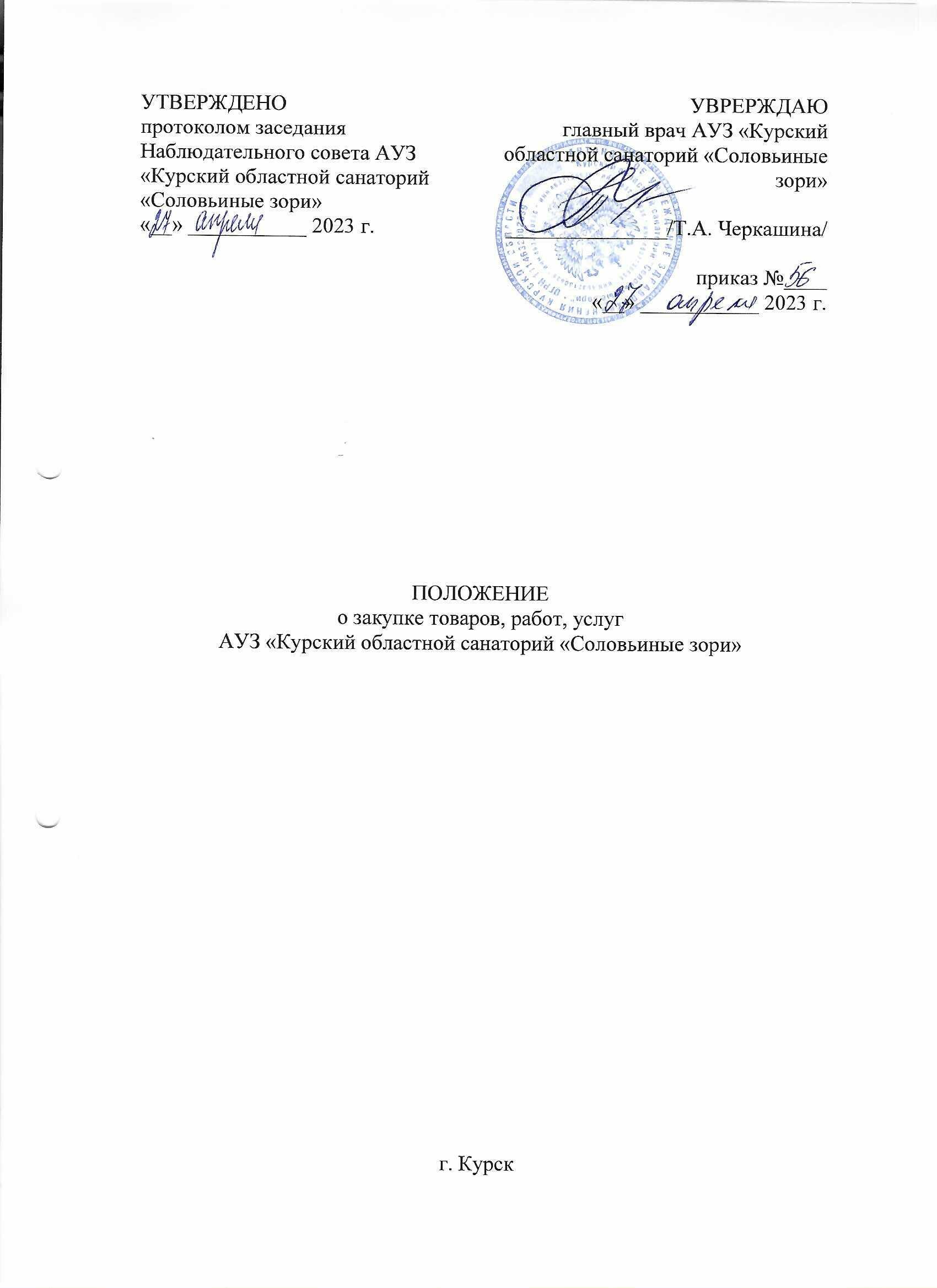 Общие положения1.1. Настоящее положение о закупке товаров, работ, услуг для АУЗ «Курский областной санаторий «Соловьиные зори» (далее – Положение о закупке) регламентирует закупочную деятельность автономного учреждения здравоохранения Курской области «Курский областной санаторий «Соловьиные зори» (далее - Заказчик) при осуществлении им закупок в соответствии с Федеральным законом от 18 июля 2011 года №  223-ФЗ «О закупках товаров, работ, услуг отдельными видами юридических лиц» (далее - Федеральный закон № 223-ФЗ) и разработано в соответствии с Типовым  положением о закупке товаров, работ, услуг для нужд заказчиков Курской области, осуществляющих закупки товаров, работ, услуг в соответствии с Федеральным законом от 18 июля 2011 года № 223-ФЗ «О закупках товаров, работ, услуг отдельными видами юридических лиц», утвержденным приказом комитета по управлению  имуществом Курской области от 01.09.2022 г. № 01.01 - 16/108 и содержит требования к закупкам, в том числе порядок подготовки и осуществления закупок способами, указанными в частях 3.1 и 3.2 статьи 3 Федерального закона №  223-ФЗ, порядок и условия их применения, порядок заключения и исполнения договоров, а также иные связанные с осуществлением закупок положения.Положение о закупке не применяется к закупкам, указанным в части 4 статьи 1 Федерального закона № 223-ФЗ.1.2. Заказчик передает часть своих полномочий по подготовке и осуществлению закупок областному казенному учреждению «Центр закупок Курской области» (далее - Уполномоченное учреждение) на основании заключенных соглашений.1.3. При осуществлении централизованных закупок товаров, работ услуг в соответствии с пунктом 1.2 настоящего Положения  о закупке взаимодействие Заказчиков с Уполномоченным учреждением осуществляется с использованием электронного документооборота в региональной информационной системе в сфере закупок товаров, работ, услуг для обеспечения нужд Курской области «Торги Курской области» в порядке, определенном нормативным правовым актом Правительства Курской области.Термины и определения2.1. Заказчик – автономное учреждение здравоохранения Курской области «Курский областной санаторий «Соловьиные зори» в интересах и за счет средств которого осуществляется закупка.2.2. Положение о закупке – документ, принятый Заказчиком в соответствии со статьей 2 Федерального закона № 223-ФЗ, который регламентирует закупочную деятельность Заказчика и содержит требования к закупкам, в том числе порядок определения и обоснования начальной (максимальной) цены договора, цены договора, заключаемого с единственным поставщиком (исполнителем, подрядчиком), включая порядок определения формулы цены, устанавливающей правила расчета сумм, подлежащих уплате заказчиком поставщику (исполнителю, подрядчику) в ходе исполнения договора, определения и обоснования цены единицы товара, работы, услуги, определения максимального значения цены договора, порядок подготовки и осуществления закупок, порядок и условия их применения, порядок заключения и исполнения договоров, а также иные связанные с обеспечением закупки положения.2.3. Определение поставщика (исполнителя, подрядчика) - совокупность действий, которые осуществляются Заказчиком, начиная с размещения извещения об осуществлении конкурентной закупки либо с направления приглашения принять участие в определении поставщика (исполнителя, подрядчика) и завершаются заключением договора. В случае, если не предусмотрено направление приглашения принять участие в определении поставщика (исполнителя, подрядчика) или размещение извещения об осуществлении конкурентной закупки, определение поставщика (исполнителя, подрядчика) начинается с принятия решения о закупке у единственного поставщика (исполнителя, подрядчика) и завершается заключением договора.2.4. Закупка - приобретение Заказчиком товаров, работ, услуг способами, указанными в Положении о закупке. Закупка начинается с определения поставщика (исполнителя, подрядчика) и завершается исполнением обязательств сторонами договора. В случае, если не предусмотрено размещение извещения об осуществлении конкурентной закупки или направление приглашения принять участие в определении поставщика (исполнителя, подрядчика), закупка начинается с заключения договора и завершается исполнением обязательств сторонами договора.2.5. Единая информационная система (ЕИС) - единая информационная система в сфере закупок.2.6. РИС «Торги Курской области» - региональная информационная система в сфере закупок товаров, работ, услуг для обеспечения нужд Курской области, обеспечивающая автоматизацию процессов закупок товаров, работ, услуг.2.7. Участник закупки - любое юридическое лицо или несколько юридических лиц, выступающих на стороне одного участника закупки, независимо от организационно-правовой формы, формы собственности, места нахождения и места происхождения капитала, за исключением юридического лица, являющегося иностранным агентом в соответствии с Федеральным законом от 14.07.2022 № 255-ФЗ «О контроле за деятельностью лиц, находящихся под иностранным влиянием», либо любое физическое лицо или несколько физических лиц, выступающих на стороне одного участника закупки, в том числе индивидуальный предприниматель или несколько индивидуальных предпринимателей, выступающих на стороне одного участника закупки, за исключением физического лица, являющегося иностранным агентом в соответствии с Федеральным законом от 14.07.2022 № 255-ФЗ «О контроле за деятельностью лиц, находящихся под иностранным влиянием».2.8. Конкурентная закупка - способ закупки, предусматривающий состязательность предложений независимых участников.2.9. Неконкурентная закупка - способ закупки, не предусматривающий состязательность предложений независимых участников.2.10. Конкурс - конкурентный способ закупки, победителем которой признается лицо, предложившее лучшие условия исполнения договора в соответствии с критериями и порядком оценки и сопоставления заявок, которые установлены в конкурсной документации на основании положения о закупке. Конкурс проводится в электронной форме на электронной площадке, определенной Заказчиком.2.11. Аукцион - конкурентный способ закупки, победителем которой признается лицо, предложившее наиболее низкую цену договора или, если при проведении аукциона цена договора снижена до нуля и аукцион проводится на право заключить договор, наиболее высокую цену договора. Аукцион проводится в электронной форме на электронной площадке, определенной Заказчиком.2.12. Запрос котировок - конкурентный способ закупки, при котором информация о потребностях в товарах, работах, услугах для нужд Заказчика сообщается неограниченному кругу лиц и победителем в котором признается участник закупки, предложивший наиболее низкую цену договора. Запрос котировок проводится в электронной форме на электронной площадке, определенной Заказчиком.2.13. Запрос предложений - конкурентный способ закупки, победителем которой признается лицо, предложившее лучшие условия исполнения договора в соответствии с критериями и порядком оценки и сопоставления заявок, которые установлены в документации о запросе предложений. Запрос предложений проводится в электронной форме на электронной площадке, определенной Заказчиком.2.14. Закупка у единственного поставщика (подрядчика, исполнителя) - способ закупки, в результате которой Заказчиком заключается договор с одним поставщиком (подрядчиком, исполнителем) без проведения конкурентных процедур.2.15. Электронный документ - документ, передаваемый по электронным каналам связи, подписанный электронной подписью, информация в котором представлена в электронно-цифровом формате, созданный и оформленный в порядке, предусмотренном Федеральным законом от 06.04.2011 №  63-ФЗ «Об электронной подписи» и принятыми в соответствии с ним иными нормативно-правовыми актами.2.16. Документация о закупке - комплект документов (в том числе проект договора), содержащий полную информацию о предмете, условиях участия и правилах проведения закупки, правилах подготовки, оформления и подачи заявки участником закупки, порядке определения поставщика (подрядчика, исполнителя), а также об условиях заключаемого по результатам закупки договора.2.17. Начальная (максимальная) цена договора - предельно допустимая цена договора, определяемая Заказчиком в документации о закупке.2.18. Закупочная комиссия - коллегиальный орган, создаваемый Заказчиком (Уполномоченным учреждением при проведении закупок в соответствии с пунктом 1.2 настоящего Положения о закупке) для рассмотрения, оценки и сопоставления заявок на участие в конкурентных процедурах закупок и определения победителя закупки.2.19. Электронная площадка - сайт в информационно-телекоммуникационной сети «Интернет», на котором проводятся закупки в электронной форме.2.20. Оператор электронной торговой площадки - юридическое лицо, зарегистрированное в установленном законом порядке на территории Российской Федерации, которое владеет электронной площадкой и необходимыми для ее функционирования программно-аппаратными средствами. Оператор обеспечивает выполнение функций по подготовке, получению, анализу, обработке, предоставлению информации и проведению закупок на поставку товаров, выполнение работ, оказание услуг для нужд Заказчиков путем организации закупок в электронной форме.2.21. Реестр недобросовестных поставщиков (подрядчиков, исполнителей) - информационный ресурс, включающий сведения об участниках закупок, уклонившихся от заключения договора, а также о поставщиках (исполнителях, подрядчиках), договоры с которыми расторгнуты по решению суда или в случае одностороннего отказа Заказчика, в отношении которого иностранными государствами, совершающими недружественные действия в отношении Российской Федерации, граждан Российской Федерации или российских юридических лиц, введены политические или экономические санкции и (или) в отношении которого иностранными государствами, государственными объединениями и (или) союзами и (или) государственными (межгосударственными) учреждениями иностранных государств или государственных объединений и (или) союзов введены меры ограничительного характера, от исполнения договора в связи с существенным нарушением такими поставщиками (исполнителями, подрядчиками) договоров.2.22. Иные понятия и термины, используемые в настоящем Положении о закупке, определяются в соответствии с Федеральным законом №  223-ФЗ.Предмет, цели, принципы регулирования3.1. Целями регулирования Положения о закупке являются:- обеспечение единства экономического пространства;- обеспечение эффективного использования денежных средств Заказчика;- расширение возможностей участия юридических и физических лиц в закупке товаров, работ, услуг для нужд Заказчика;- развитие добросовестной конкуренции;- обеспечение гласности и прозрачности осуществления закупок;- предотвращение коррупции и других злоупотреблений в сфере осуществления закупок;- создание условий для своевременного и полного удовлетворения потребностей Заказчика в товарах, работах, услугах с наиболее выгодными показателями цены, качества и надежности.3.2. При осуществлении закупочной деятельности Заказчик руководствуется следующими принципами:- информационная открытость закупок;- равноправие, справедливость, отсутствие дискриминации и необоснованных ограничений конкуренции по отношению к участникам закупок;- целевое и экономически эффективное расходование денежных средств на приобретение товаров, работ, услуг (с учетом при необходимости стоимости жизненного цикла закупаемых товаров, работ, услуг) и реализация мер, направленных на сокращение издержек Заказчика;- отсутствие ограничения допуска к участию в закупке путем установления неизмеримых требований к участникам закупки.Информационное обеспечение закупок4.1. Положение о закупке, изменения, вносимые в Положение о закупке, подлежат обязательному размещению в ЕИС не позднее чем в течение пятнадцати дней со дня утверждения.4.2. Заказчик размещает в ЕИС план закупки товаров, работ, услуг на срок не менее чем один год. Порядок формирования плана закупки товаров, работ, услуг, порядок и сроки размещения в ЕИС, на официальном сайте ЕИС в информационно-телекоммуникационной сети «Интернет» такого плана, требования к форме такого плана, случаи необходимости корректировки такого плана устанавливаются Правительством Российской Федерации. Заказчик вправе разместить в ЕИС и на своем официальном сайте в информационно-коммуникационной сети «Интернет» дополнительную информацию о закупочной деятельности Заказчика, за исключением информации, не подлежащей в соответствии с Федеральным законом №  223-ФЗ размещению в ЕИС или на официальном сайте.4.3. План закупки инновационной продукции, высокотехнологичной продукции, лекарственных средств формируется, утверждается и размещается Заказчиком в ЕИС, на официальном сайте единой информационной системы в информационно-телекоммуникационной сети "Интернет" (далее - официальный сайт),   в порядке и в сроки, установленные статьей 4 Федерального закона №  223-ФЗ.4.4. Не подлежат размещению в ЕИС, на официальном сайте,  сведения, перечисленные в части 15 статьи 4 Федерального закона №  223-ФЗ.4.5. Информация о годовом объеме закупок, которые заказчики обязаны осуществить у субъектов малого и среднего предпринимательства, размещается в ЕИС, на официальном сайте,    не позднее 1 февраля года, следующего за прошедшим календарным годом.4.6. При осуществлении закупки в ЕИС, на официальном сайте, за исключением случаев, предусмотренных Федеральным законом № 223-ФЗ, размещаются извещение об осуществлении конкурентной закупки, документация о конкурентной закупке, проект договора, являющийся неотъемлемой частью извещения (документации) о конкурентной закупке, изменения, внесенные в такие извещение и документацию, разъяснения такой  документации, протоколы, составляемые при осуществлении закупки,  итоговый протокол закупки, иная дополнительная информация, предусмотренная в соответствии с частью 6 статьи 4 Федерального закона № 223-ФЗ.4.7. Изменения, вносимые в извещение об осуществлении конкурентной закупки, документацию о конкурентной закупке, разъяснения положений документации о конкурентной закупке подлежат размещению в ЕИС, на официальном сайте,  не позднее чем в течение трех дней со дня принятия решения о внесении указанных изменений, предоставления указанных разъяснений.В случае внесения изменений в извещение об осуществлении конкурентной закупки, документацию о конкурентной закупке срок подачи заявок на участие в такой закупке должен быть продлен таким образом, чтобы с даты размещения в ЕИС указанных изменений до даты окончания срока подачи заявок на участие в такой закупке оставалось не менее половины срока подачи заявок на участие в такой закупке, установленного для данного способа закупки.Если изменения вносятся в отношении конкретного лота, срок подачи заявок на участие в конкурентной закупке должен быть продлен в отношении конкретного лота.4.8. Протоколы, составляемые в ходе проведения закупки, размещаются в ЕИС, на официальном сайте, Заказчиком (либо Уполномоченным учреждением при проведении закупок в соответствии с пунктом 1.2 настоящего Положения о закупке) не позднее чем через три дня с даты подписания таких протоколов.Комиссия по осуществлению закупок5.1. Для определения поставщика (исполнителя, подрядчика) по результатам проведения конкурентной закупки Заказчик (в случае, предусмотренном пунктом 1.2 настоящего Положения о закупке - Уполномоченное учреждение) создает комиссию по осуществлению конкурентной закупки (далее - Комиссия).5.2. Членами Комиссии по осуществлению конкурентной закупки не могут быть:1) физические лица, имеющие личную заинтересованность в результатах закупки (определения поставщика (исполнителя, подрядчика) при осуществлении конкурентной закупки), в том числе физические лица, подавшие заявки на участие в закупке, либо состоящие в трудовых отношениях с организациями или физическими лицами, подавшими данные заявки, либо являющиеся управляющими организаций, подавших заявки на участие в закупке. Понятие «личная заинтересованность» используется в значении, указанном в Федеральном законе от 25 декабря 2008 года № 273-ФЗ «О противодействии коррупции»;2) физические лица, являющиеся участниками (акционерами) организаций, подавших заявки на участие в закупке, членами их органов управления, кредиторами участников закупки.5.3. Член Комиссии по осуществлению закупок обязан незамедлительно сообщить Заказчику (Уполномоченному учреждению), принявшему решение о создании комиссии по осуществлению закупок, о возникновении обстоятельств, предусмотренных пунктом 5.2 настоящего Положения о закупке. В случае выявления в составе комиссии по осуществлению закупок физических лиц, указанных в пункте 5.2 настоящего Положения о закупке, Заказчик (Уполномоченное учреждение), принявший решение о создании комиссии по осуществлению закупок, обязан незамедлительно заменить их другими физическими лицами, соответствующими требованиям, предусмотренным положениями пункта 5.2 настоящего Положения о закупке.Руководитель заказчика, член Комиссии по осуществлению закупок обязаны при осуществлении закупок принимать меры по предотвращению и урегулированию конфликта интересов в соответствии с Федеральным законом от 25 декабря 2008 года № 273-ФЗ «О противодействии коррупции».5.4. Замена члена Комиссии допускается только по решению Заказчика (Уполномоченного учреждения), принявшего решение о создании Комиссии.5.5. В состав Комиссии входит не менее трех человек. Комиссия правомочна осуществлять свои функции, если на заседании Комиссии присутствует не менее чем пятьдесят процентов общего числа ее членов. Делегирование членами Комиссии своих полномочий другим лицам не допускается.5.6. Каждый член Комиссии имеет один голос. Решения Комиссии принимаются простым большинством голосов членов Комиссии, принявших участие в заседании. При равенстве голосов голос председателя Комиссии является решающим.5.7. Комиссия осуществляет свою деятельность путем проведения заседаний, итоги которых оформляются протоколами, которые подписываются всеми присутствующими на заседаниях членами Комиссии. Заседания Комиссии могут проводиться с использованием дистанционных технологий.5.8. Члены Комиссии в процессе своей работы обеспечивают в установленном порядке защиту государственной тайны и сведений, составляющих коммерческую тайну и иную конфиденциальную информацию участников закупок.Планирование закупок6.1. Требования к содержанию, форме, порядку формирования и корректировки плана закупок товаров, работ, услуг (далее - план закупок) устанавливаются Правительством Российской Федерации и Положением о закупке.6.2. Заказчик размещает в ЕИС план закупок на срок не менее чем один финансовый год. Размещение плана закупки в единой информационной системе осуществляется не позднее 31 декабря текущего календарного года.6.3. План закупок инновационной продукции, высокотехнологичной продукции, лекарственных средств размещается Заказчиком в ЕИС на период, установленный Федеральным законом №  223-ФЗ.6.4. Проведение закупок осуществляется в соответствии с планом закупок. Не допускается проведение закупок до включения соответствующей закупки в план закупок, за исключением случаев:- сведения о закупке товаров (работ, услуг) составляют государственную тайну, при условии, что такие сведения содержатся в извещении о закупке, документации о закупке или в проекте договора;- закупки, по которым принято решение Правительства Российской Федерации в соответствии с частью 16 статьи 4 Федерального закона №  223-ФЗ;- закупки, по которым стоимость товаров (работ, услуг) не превышает 100 тысяч рублей.6.5. План закупок, информация о внесении в него изменений подлежат размещению в ЕИС, на официальном сайте, в течение десяти календарных дней с даты утверждения плана или внесения в него изменений.6.6. Внесение изменений в план закупок осуществляется в срок не позднее размещения в ЕИС извещения о закупке, документации о закупке или вносимых в них изменений или в срок не позднее даты заключения договора с единственным поставщиком.6.7. Корректировка плана закупок осуществляется Заказчиком в случае:а) изменения потребности в товарах (работах, услугах), в том числе сроков их приобретения, способа осуществления закупки и срока исполнения договора;б) изменения более чем на 10 (десять) процентов стоимости планируемых к приобретению товаров (работ, услуг), выявленного в результате подготовки к процедуре проведения конкретной закупки, вследствие чего невозможно осуществление закупки в соответствии с планируемым объемом денежных средств, предусмотренным планом закупки.6.8. Описание предмета договора Заказчиком при формировании, изменении плана закупок должно содержаться в объеме, позволяющем в полной мере определить потребности Заказчика в определенных товарах (работах, услугах) в планируемом периоде времени.Порядок формирования начальной (максимальной) цены договора7.1. Начальная (максимальная) цена договора, цена договора, заключаемого с единственным поставщиком (исполнителем, подрядчиком) (далее – НМЦД), определяется и обосновывается Заказчиком и включает порядок определения формулы цены, устанавливающей правила расчета сумм, подлежащих уплате Заказчиком поставщику (исполнителю, подрядчику) в ходе исполнения договора (далее - формула цены), определения и обоснования цены единицы товара, работы, услуги, определения максимального значения цены договора.  Заказчик в положении о закупке предусматривает методику, по которой будет определяться и обосновываться начальная (максимальная) цена договора при осуществлении закупок способами, указанными в частях 3.1 и 3.2 статьи 3  Федерального закона №223-ФЗ, включая порядок определения формулы цены, устанавливающей правила расчета сумм, подлежащих уплате заказчиком поставщику (исполнителю, подрядчику) в ходе исполнения договора. Для обоснования начальной (максимальной) цены договора Заказчик вправе применить один или несколько следующих методов:1) метод сопоставимых рыночных цен (анализа рынка);2) тарифный метод;3) проектно-сметный метод;4) затратный метод;5) иные методы, установленные документами Заказчика.7.2. Метод сопоставимых рыночных цен является приоритетным и заключается в установлении начальной (максимальной) цены договора на основании информации о рыночных ценах идентичных товаров, работ, услуг, планируемых к закупкам, или, при их отсутствии, однородных товаров, работ, услуг.В целях применения метода сопоставимых рыночных цен (анализа рынка) могут использоваться общедоступная информация о рыночных ценах товаров, работ, услуг, информация о ценах товаров, работ, услуг, полученная по запросу Заказчика у поставщиков (подрядчиков, исполнителей), общедоступные результаты изучения рынка, исследования рынка, проведенные по инициативе Заказчика, информация, имеющаяся в свободном доступе (в частности, опубликована в печати, размещена на сайтах в сети «Интернет»).7.2.1. В целях определения НМЦД, цены единицы товара, работы, услуги, цены договора, заключаемого с единственным поставщиком (подрядчиком, исполнителем), методом сопоставимых рыночных цен (анализа рынка) используется не менее 3 цен товара, работы, услуги, предлагаемых различными поставщиками (подрядчиками, исполнителями);7.2.2. В целях определения однородности совокупности значений выявленных цен, используемых в расчете НМЦД, цены единицы товара, работы, услуги, цены договора, заключаемого с единственным поставщиком (подрядчиком, исполнителем), необходимо определить коэффициент вариации. Коэффициент вариации цены определяется по следующей формуле:7.2.2.1. Коэффициент вариации рассчитывается с помощью стандартных функций табличных редакторов;7.2.2.2. Совокупность значений, используемых в расчете, при определении НМЦД, цены единицы товара, работы, услуги, цены договора, заключаемого с единственным поставщиком (подрядчиком, исполнителем), считается неоднородной, если коэффициент вариации цены превышает 33 %. Если коэффициент вариации превышает 33 %, заказчик проводит дополнительные исследования в целях увеличения количества ценовой информации, используемой в расчетах;7.2.3. НМЦД, цены единицы товара, работы, услуги, цены договора, заключаемого с единственным поставщиком (подрядчиком, исполнителем), методом сопоставимых рыночных цен (анализа рынка) определяется по формуле:7.3. Тарифный метод применяется Заказчиком, если в соответствии с законодательством Российской Федерации цены закупаемых товаров, работ, услуг подлежат государственному регулированию или установлены региональными, муниципальными правовыми актами. В этом случае начальная (максимальная) цена договора, цена договора, заключаемого с единственным поставщиком (подрядчиком, исполнителем), определяются по регулируемым ценам (тарифам) на товары, работы, услуги.7.3.1. Определение НМЦД, цены единицы товара, работы, услуги, цены договора, заключаемого с единственным поставщиком (подрядчиком, исполнителем), тарифным методом осуществляется по формуле:НМЦтариф = V × Цтариф, где:7.4. Проектно-сметный метод заключается в определении начальной (максимальной) цены договора, цены договора, заключаемого с единственным поставщиком (подрядчиком, исполнителем), на основании проектно-сметной документации в соответствии с методиками и нормативами (государственными элементными сметными нормами) строительных работ и специальных строительных работ, утвержденными в соответствии с компетенцией федеральным органом исполнительной власти, осуществляющим функции по выработке государственной политики и нормативно-правовому регулированию в сфере строительства, или органом исполнительной власти субъекта Российской Федерации, или, в случае закупки работ по сохранению объектов культурного наследия, на основании согласованной в порядке, установленном законодательством Российской Федерации, проектной документации и в соответствии с реставрационными нормами и правилами, утвержденными федеральным органом исполнительной власти, уполномоченным Правительством Российской Федерации в области государственной охраны объектов культурного наследия.7.4.1. Проектно-сметный метод применяется Заказчиком при проведении закупок работ по строительству, реконструкции, капитальному ремонту, сносу объекта капитального строительства, по сохранению объектов культурного наследия (памятников истории и культуры) народов Российской Федерации (за исключением научно-методического руководства, технического и авторского надзора). Проектно-сметный метод может применяться Заказчиком при проведении закупок на текущий ремонт зданий, строений, сооружений, помещений.7.4.2. В случае проведения закупки работ, для которых в соответствии с действующим законодательством Российской Федерации осуществляется разработка только отдельных разделов проектной документации (работы по капитальному или текущему ремонту), основанием для определения НМЦД являются объектные сметные расчеты (объектные сметы), локальные сметные расчеты (локальные сметы), утвержденные руководителем Заказчика, на которые получено положительное заключение по результатам проверки достоверности определения сметной стоимости капитального или текущего ремонта в случаях, если проведение такой проверки предусмотрено законодательством о градостроительной деятельности и договором.7.4.3. Для определения НМЦД проектно-сметным методом представляются следующие документы:задание на проектирование, утвержденное в установленном порядке;техническая часть закупочной документации, утвержденная в установленном порядке;положительное заключение организации, уполномоченной на проведение экспертизы проектной документации и результатов инженерных изысканий, по результатам экспертизы проектной документации и результатов инженерных изысканий;положительное заключение по результатам проверки достоверности определения сметной стоимости (при необходимости проведения экспертизы);решение об утверждении проектной документации (при необходимости ее оформления);объектные и локальные сметы, на которые получено положительное заключение.7.4.4.  До размещения извещения и документации о закупке строительства, реконструкции или технического перевооружения необходимо провести проверку достоверности определения сметной стоимости.7.4.5. В случае наличия в составе проектной документации, получившей положительное заключение, сводного сметного расчета или наличия заключения о достоверности определения сметной стоимости строительства в отношении такого расчета НМЦД определяется согласно данному сводному сметному расчету.7.4.6. НМЦД определяется в прогнозном уровне цен, рассчитывается путем умножения сметной стоимости в базисном уровне цен на индексы изменения сметной стоимости, ежеквартально сообщаемые Минстроем, индексы-дефляторы по видам экономической деятельности, определяемые Минэкономразвития по годам реализации проекта.7.4.7. Локально-правовыми актами Заказчика могут устанавливаться случаи, при наступлении которых подготовленная проектная документация, отдельные разделы проектной документации до размещения извещения и документации о закупке подлежат экспертизе.7.5. Затратный метод применяется в случае невозможности применения иных методов, предусмотренных подпунктами 7.2 - 7.4 настоящего Положения о закупке, или в дополнение к иным методам. Затратный метод заключается в определении начальной (максимальной) цены договора, цены договора, заключаемого с единственным поставщиком (подрядчиком, исполнителем), как суммы произведенных затрат и обычной для определенной сферы деятельности прибыли. При этом учитываются обычные в подобных случаях прямые и косвенные затраты на производство или приобретение и (или) реализацию товаров, работ, услуг, затраты на транспортировку, хранение, страхование и иные затраты.7.5.1. Информация об обычной прибыли для определенной сферы деятельности может быть получена Заказчиком исходя из анализа контрактов, размещенных в ЕИС, на официальном сайте, других общедоступных источников информации, в том числе информации информационно-ценовых агентств, общедоступных результатов изучения рынка, а также результатов изучения рынка, проведенного по инициативе заказчика, уполномоченного органа, уполномоченного учреждения.7.6. В документации о закупке указывается обоснование начальной (максимальной) цены договора, содержащее полученную Заказчиком информацию или расчеты и сведения об использованных Заказчиком источниках информации о ценах товаров, работ, услуг, в том числе путем указания соответствующих сайтов в сети «Интернет» или иного указания, методика обоснования и расчета цены.7.7. В случае объективной невозможности применения для определения начальной (максимальной) цены договора методов, указанных в пункте 7.1 настоящего Положения о закупке, Заказчик вправе применить иные методы и способы определения и обоснования начальной (максимальной) цены договора, цены договора, заключаемого с единственным поставщиком (подрядчиком, исполнителем). В этом случае обоснование начальной (максимальной) цены договора должно содержать обоснование невозможности применения вышеуказанных методов.Способы закупок и условия их применения8.1. Закупки осуществляются конкурентными способами либо у единственного поставщика (подрядчика, исполнителя).8.2. К конкурентным способам закупок относятся:1) конкурс;2) аукцион;3) запрос котировок;4) запрос предложений.8.3. Определение поставщика (подрядчика, исполнителя) путем проведения конкурса осуществляется в случае, если для определения победителя необходимо сопоставление предложений участников закупки по ценовым и неценовым (качественным, квалификационным) критериям в совокупности.8.4. Определение поставщика (подрядчика, исполнителя) путем проведения аукциона осуществляется в случае, если для закупаемых товаров (работ, услуг) существует функционирующий рынок и их можно сравнить по цене без использования дополнительных критериев.8.5. Определение поставщика (подрядчика, исполнителя) путем проведения запроса котировок осуществляется в случае, если для закупаемых товаров (работ, услуг) существует функционирующий рынок и которые можно сравнить по цене без использования дополнительных критериев, при этом начальная (максимальная) цена договора не превышает 3 млн. рублей.8.6. Определение поставщика (исполнителя, подрядчика) путем проведения запроса предложений осуществляется в случае, если для определения победителя необходимо сопоставление предложений участников закупки по ценовым и неценовым (качественным, квалификационным) критериям в совокупности и у Заказчика возникла необходимость в заключении договора в короткие сроки. При этом начальная (максимальная) цена договора не должна превышать 10 млн. рублей.8.7. Конкурентные закупки с начальной (максимальной) ценой договора 100 тысяч рублей и выше проводятся в электронной форме на электронных площадках.8.8. Особенности осуществления закупок юридическими лицами, реализующими инвестиционные проекты с государственной поддержкой, включенные в реестр инвестиционных проектов, установлены статьей 31 Федерального закона №  223-ФЗ.8.9. Особенности осуществления закупок в целях создания произведения архитектуры, градостроительства или садово-паркового искусства и (или) разработки на его основе проектной документации объектов капитального строительства установлены статьей 31-2 Федерального закона № 223-ФЗ.8.10. Особенности заключения и исполнения договоров, предметом которых являются подготовка проектной документации и (или) выполнение инженерных изысканий, строительство, реконструкция и (или) капитальный ремонт объектов капитального строительства установлены статьей 31-3 Федерального закона № 223-ФЗ.8.11. Особенности осуществления конкурентной закупки в электронной форме и функционирования электронной площадки для целей осуществления конкурентной закупки, участниками которой могут быть только субъекты малого и среднего предпринимательства установлены статьей 34 Федерального закона № 223-ФЗ.Особенности участия субъектов малого и среднего предпринимательства в закупках, определяемые Правительством Российской Федерации в соответствии с пунктом 2 части 8 статьи 3 Федерального закона № 223-ФЗ, установлены Положением об особенностях участия субъектов малого и среднего предпринимательства в закупках товаров, работ, услуг отдельными видами юридических лиц, годовом объеме таких закупок и порядке расчета указанного объема, утвержденным Постановлением Правительства Российской Федерации от 11 декабря 2014 года №  1352 «Об особенностях участия субъектов малого и среднего предпринимательства в закупках товаров, работ, услуг отдельными видами юридических лиц» (далее - Положение об особенностях участия субъектов малого и среднего предпринимательства).8.12. Закупка у единственного поставщика является неконкурентным способом закупки и осуществляется в случаях, предусмотренных настоящим Положением о закупке.8.13. Требования к конкурентным закупкам, осуществляемым закрытым способом, регламентированы статьей 3.5 Федерального закона №  223-ФЗ.8.14. При осуществлении закупок товаров, работ, услуг путем проведения конкурса, аукциона, запроса предложений, запроса котировок Заказчик устанавливает приоритет товаров российского происхождения, работ, услуг, выполняемых, оказываемых российскими лицами, по отношению к товарам, происходящим из иностранного государства, работам, услугам, выполняемым, оказываемым иностранными лицами, в  соответствии с постановлением Правительства РФ от 16.09.2016 № 925 «О приоритете товаров российского происхождения, работ, услуг, выполняемых, оказываемых российскими лицами, по отношению к товарам, происходящим из иностранного государства, работам, услугам, выполняемым, оказываемым иностранными лицами» с учетом положений Генерального соглашения по тарифам и торговле 1994 г. и договора о Евразийском экономическом союзе от 29.05.2014 г.8.15. При закупке товаров (в том числе поставляемых при выполнении работ, оказании услуг) из Перечня, утвержденного постановлением Правительства РФ от 03.12.2020 № 2013 «О минимальной доле закупок товаров российского происхождения», Заказчик руководствуется установленной этим нормативным правовым актом минимальной долей закупок товаров российского происхождения, определенной в процентном отношении к объему закупок товаров (в том числе товаров, поставляемых при выполнении закупаемых работ, оказании закупаемых услуг) соответствующего вида, осуществленных Заказчиком в отчетном году.Порядок осуществления конкурентных закупок9.1. Конкурентные закупки с начальной (максимальной) ценой договора 100 тысяч рублей и более (в том числе совместные торги) осуществляются Уполномоченным учреждением в соответствии с полномочиями, установленными нормативным правовым актом Правительства Курской области.9.2. Конкурентные закупки в электронной форме проводятся с соблюдением положений, установленных статьями 3.2 - 3.4 Федерального закона № 223-ФЗ.9.3. Любой участник конкурентной закупки вправе направить Заказчику в порядке, предусмотренном Федеральным законом №  223-ФЗ, извещением об осуществлении закупки и (или) документацией о закупке запрос о даче разъяснений положений извещения об осуществлении закупки и (или) документации о закупке.В течение трех рабочих дней с даты поступления запроса, Заказчик осуществляет разъяснение положений документации о конкурентной закупке, которые размещаются в ЕИС с указанием предмета запроса, но без указания участника закупки, от которого поступил указанный запрос. Заказчик вправе не осуществлять такое разъяснение в случае, если указанный запрос поступил позднее чем за три рабочих дня до даты окончания срока подачи заявок на участие в такой закупке.9.4. Разъяснения положений документации о конкурентной закупке не должны изменять предмет закупки и существенные условия проекта договора.9.5. При осуществлении конкурентной закупки, осуществляемой закрытым способом, направление участниками такой закупки запросов о даче разъяснений положений извещения об осуществлении конкурентной закупки и (или) документации о конкурентной закупке осуществляется с учетом требований статьи 3.5 Федерального закона №  223-ФЗ.9.6. При осуществлении конкурентной закупки могут выделяться лоты, в отношении которых в извещении об осуществлении конкурентной закупки и документации о конкурентной закупке отдельно указываются предмет закупки, начальная максимальная цена договора, сроки и иные условия поставки товара, выполнения работы или оказания услуги. Участник закупки подает заявку на участие в конкурентной закупке в отношении определенного лота. В отношении каждого лота заключается отдельный договор.9.7. При описании в документации о конкурентной закупке предмета закупки Заказчик должен руководствоваться правилами, установленными частью 6.1 статьи 3 Федерального закона №  223-ФЗ.9.8. При осуществлении конкурентной закупки в электронной форме, участниками которой могут быть только субъекты малого и среднего предпринимательства, в извещениях об осуществлении конкурентных закупок устанавливается ограничение в отношении участников закупок, которыми могут быть только субъекты малого и среднего предпринимательства.9.9. Заказчик вправе отменить конкурентную закупку по одному и более лоту до наступления даты и времени окончания срока подачи заявок на участие в конкурентной закупке. Решение об отмене конкурентной закупки размещается в ЕИС в день принятия этого решения.9.10. После окончания срока подачи заявок на участие в конкурентной закупке и до заключения договора Заказчик вправе отменить определение поставщика (исполнителя, подрядчика) в случае возникновения обстоятельств непреодолимой силы в соответствии с гражданским законодательством.9.11. Заявки на участие в конкурентной закупке представляются согласно требованиям к содержанию, оформлению и составу заявки на участие в закупке, указанным в документации о закупке в соответствии с Федеральным законом № 223-ФЗ и Положением о закупке.9.12. Участник конкурентной закупки вправе подать только одну заявку на участие в такой закупке в отношении каждого предмета закупки (лота) в любое время с момента размещения извещения о ее проведении до предусмотренных извещением и документацией о закупке даты и времени окончания срока подачи заявок на участие в такой закупке. Участник конкурентной закупки вправе изменить или отозвать свою заявку до истечения срока подачи заявок. Заявка на участие в закупке является измененной или отозванной, если изменение осуществлено или уведомление об отзыве заявки получено Заказчиком до истечения срока подачи заявок на участие в такой закупке.9.13. Проведение переговоров Заказчиком, Уполномоченным учреждением, членами Комиссии по осуществлению конкурентных закупок с участником закупки в отношении заявок на участие в конкурентной закупке, в том числе поданных таким участником, не допускается до определения победителя соответствующей конкурентной закупки и размещения итогового протокола в ЕИС, за исключением случаев, предусмотренных Федеральным законом №  223-ФЗ.9.14. При осуществлении конкурентной закупки в электронной форме, участниками которой могут быть только субъекты малого и среднего предпринимательства, начальная (максимальная) цена договора устанавливается в соответствии со статьей 3.4 Федерального закона №  223-ФЗ. Проведение конкурентной закупки для субъектов малого и среднего предпринимательства осуществляется заказчиком на электронной площадке, функционирующей в соответствии с едиными требованиями, предусмотренными Федеральным законом от 5 апреля 2013 года №  44-ФЗ «О контрактной системе в сфере закупок товаров, работ, услуг для обеспечения государственных и муниципальных нужд», и дополнительными требованиями, установленными Правительством Российской Федерации.9.15. Заказчик совместно с другими Заказчиками вправе принять решение об осуществлении совместных конкурентных закупок одних и тех же товаров, работ, услуг, проводимых в форме конкурса или аукциона.Права, обязанности и ответственность Заказчиков при проведении совместных конкурентных закупок определяются соглашением сторон, заключенным в соответствии с Гражданским кодексом Российской Федерации. Договор с победителем либо победителями совместных конкурентных закупок заключается каждым Заказчиком.Организатором совместных конкурентных закупок выступает областное казенное учреждение «Центр закупок Курской области» (согласно полномочиям, установленным нормативным правовым актом Правительства Курской области) в отношении Заказчиков, передавших часть своих полномочий по подготовке и осуществлению закупок Уполномоченному учреждению.9.16. Протоколы, составляемые в ходе осуществления конкурентной закупки, а также по итогам конкурентной закупки, заявки на участие в конкурентной закупке, окончательные предложения участников конкурентной закупки, извещения и документация о конкурентной закупке, изменения, внесенные в извещения и документацию о конкурентной закупке, разъяснения положений документации о конкурентной закупке хранятся Заказчиком, Уполномоченным учреждением не менее трех лет. Требования к участникам закупки10.1. Не допускается предъявлять к участникам закупки, к закупаемым товарам, работам, услугам, а также к условиям исполнения договора требования и осуществлять оценку и сопоставление заявок на участие в закупке по критериям и в порядке, которые не указаны в документации о закупке. Требования, предъявляемые к участникам закупки, к закупаемым товарам, работам, услугам, а также к условиям исполнения договора, критерии и порядок оценки и сопоставления заявок на участие в закупке применяются в равной степени ко всем участникам закупки, к предлагаемым ими товарам, работам, услугам, к условиям исполнения договора.10.2. При проведении закупки Заказчик вправе установить дополнительные требования к участникам закупки:1) о наличии у участника закупки необходимой профессиональной (в том числе, технической) квалификации;2) о наличии у участника закупки на праве собственности или ином законном основании оборудования, других материальных ресурсов, необходимых для исполнения договора;3) о наличии у участника закупки трудовых ресурсов, необходимого количества работников определенного уровня квалификации для исполнения договора.10.3. При осуществлении конкурентной закупки Заказчик устанавливает следующие обязательные требования к участникам закупки:1) соответствие требованиям, установленным в соответствии с законодательством Российской Федерации к лицам, осуществляющим поставку товара, выполнение работы, оказание услуги, являющихся предметом закупки;2) непроведение ликвидации участника закупки - юридического лица и отсутствие решения арбитражного суда о признании участника закупки - юридического лица или индивидуального предпринимателя несостоятельным (банкротом) и об открытии конкурсного производства;3) неприостановление деятельности участника закупки в порядке, установленном Кодексом Российской Федерации об административных правонарушениях, на дату подачи заявки на участие в конкурентной закупке;4) отсутствие у участника закупки недоимки по налогам, сборам, задолженности по иным обязательным платежам в бюджеты бюджетной системы Российской Федерации (за исключением сумм, на которые предоставлены отсрочка, рассрочка, инвестиционный налоговый кредит в соответствии с законодательством Российской Федерации о налогах и сборах, которые реструктурированы в соответствии с законодательством Российской Федерации, по которым имеется вступившее в законную силу решение суда о признании обязанности заявителя по уплате этих сумм исполненной или которые признаны безнадежными к взысканию в соответствии с законодательством Российской Федерации о налогах и сборах) за прошедший календарный год, размер которых превышает двадцать пять процентов балансовой стоимости активов участника закупки, по данным бухгалтерской отчетности за последний отчетный период. Участник закупки считается соответствующим установленному требованию в случае, если им в установленном порядке подано заявление об обжаловании указанных недоимки, задолженности и решение по такому заявлению на дату рассмотрения заявки на участие в определении поставщика (исполнителя, подрядчика) не принято;5) отсутствие у участника закупки - физического лица либо у руководителя, членов коллегиального исполнительного органа, лица, исполняющего функции единоличного исполнительного органа, или главного бухгалтера юридического лица - участника закупки судимости за преступления в сфере экономики и (или) преступления, предусмотренные статьями 289, 290, 291, 291.1 Уголовного кодекса Российской Федерации (за исключением лиц, у которых такая судимость погашена или снята), а также неприменение в отношении указанных физических лиц наказания в виде лишения права занимать определенные должности или заниматься определенной деятельностью, которые связаны с поставкой товара, выполнением работы, оказанием услуги, являющихся предметом осуществляемой закупки, и административного наказания в виде дисквалификации;6) участник закупки - юридическое лицо в течение двух лет до момента подачи заявки на участие в конкурентной закупке не было привлечено к административной ответственности за совершение административного правонарушения, предусмотренного статьей 19.28 Кодекса Российской Федерации об административных правонарушениях;7) обладание участником закупки исключительными правами на результаты интеллектуальной деятельности, если в связи с исполнением договора Заказчик приобретает права на такие результаты, за исключением случаев заключения договоров на создание произведений литературы или искусства, исполнения, на финансирование проката или показа национального фильма;8) отсутствие между участником закупки и Заказчиком конфликта интересов, под которым понимаются случаи, при которых руководитель Заказчика, член Комиссии состоят в браке с физическими лицами, являющимися выгодоприобретателями, единоличным исполнительным органом хозяйственного общества (директором, генеральным директором, управляющим, президентом и другими), членами коллегиального исполнительного органа хозяйственного общества, руководителем (директором, генеральным директором) учреждения или унитарного предприятия либо иными органами управления юридических лиц - участников закупки, с физическими лицами, в том числе зарегистрированными в качестве индивидуального предпринимателя, - участниками закупки либо являются близкими родственниками (родственниками по прямой восходящей и нисходящей линии (родителями и детьми, дедушкой, бабушкой и внуками), полнородными и неполнородными (имеющими общих отца или мать) братьями и сестрами), усыновителями или усыновленными указанных физических лиц. Под выгодоприобретателями для целей настоящего подпункта понимаются физические лица, владеющие напрямую или косвенно (через юридическое лицо или через несколько юридических лиц) более чем десятью процентами голосующих акций хозяйственного общества либо долей, превышающей десять процентов в уставном капитале хозяйственного общества.9) отсутствие сведений об участнике закупки в реестре недобросовестных поставщиков, предусмотренном статьей 5 Федерального закона №  223-ФЗ, и (или) в реестре недобросовестных поставщиков, предусмотренном Федеральным законом от 5 апреля 2013 года №  44-ФЗ «О контрактной системе в сфере закупок товаров, работ, услуг для обеспечения государственных и муниципальных нужд»;10) участник закупки не должен являться юридическим или физическим лицом, в отношении которого применяются специальные экономические меры, предусмотренные подпунктом «а» пункта 2 Указа Президента РФ от 03.05.2022 № 252 «О применении ответных специальных экономических мер в связи с недружественными действиями некоторых иностранных государств и международных организаций», либо являться организацией, находящейся под контролем таких лиц; 11) отсутствие сведений об участнике закупки в реестре иностранных агентов, предусмотренном статьей 5 Федерального закона от 14.07.2022 № 255-ФЗ «О контроле за деятельностью лиц, находящихся под иностранным влиянием».12) отсутствие у участника закупки ограничений для участия в закупках, установленных законодательством РФ.10.4. Отстранение участника закупки от участия в определении поставщика (исполнителя, подрядчика) или отказ от заключения договора с победителем определения поставщика (подрядчика, исполнителя) осуществляется в любой момент до заключения договора, если Заказчик или Комиссия установит, что участник закупки не соответствует требованиям, указанным в пункте 10.2 (при наличии таких требований), пункте 10.3 настоящего Положения, или предоставил недостоверную информацию в отношении своего соответствия указанным требованиям.10.5. В случае отказа Заказчика от заключения договора с победителем определения поставщика (исполнителя, подрядчика) по основанию, предусмотренному пунктом 10.4 настоящего Положения, Заказчик не позднее одного рабочего дня, следующего за днем установления факта, являющегося основанием для такого отказа, составляет и размещает в ЕИС протокол об отказе от заключения договора, содержащий информацию о месте и времени его составления, о лице, с которым Заказчик отказывается заключить договор, о факте, являющемся основанием для такого отказа, а также реквизиты документов, подтверждающих этот факт. Указанный протокол в течение двух рабочих дней с даты его подписания направляется Заказчиком такому победителю закупки.В случае отказа Заказчика от заключения договора с победителем закупки по основанию, предусмотренному пунктом 10.4 настоящего Положения, Заказчик вправе заключить договор по результатам проведения конкурентной закупки с участником конкурентной закупки, заявке на участие в закупке которого присвоен второй номер. Договор с иным участником конкурентной закупки, заявке на участие в конкурентной закупке которого присвоен второй номер, заключается в порядке, установленном Положением для заключения договора в случае уклонения победителя конкурентной закупки от заключения договора. Обеспечение заявок на участие в конкурентных закупках11.1. При проведении конкурентной закупки Заказчик вправе установить требование о внесении участниками закупки обеспечения заявок на участие в закупке в размере не более пяти процентов начальной (максимальной) цены договора.В случае, если начальная (максимальная) цена договора не превышает 5 млн. рублей, требование об обеспечении заявок может не устанавливаться.11.2. Обеспечение заявки на участие в конкурентной закупке может предоставляться участником конкурентной закупки путем внесения денежных средств, предоставления банковской гарантии или иным способом, предусмотренным Гражданским кодексом Российской Федерации, за исключением случая проведения закупки в соответствии со статьей 3.4 Федерального закона № 223-ФЗ, при котором обеспечение заявки на участие в такой закупке предоставляется в соответствии с частью 12 статьи 3.4 Федерального закона № 223-ФЗ. Выбор способа обеспечения заявки на участие в конкурентной закупке из числа предусмотренных заказчиком в извещении об осуществлении закупки, документации о закупке осуществляется участником закупки.При осуществлении конкурентной закупки с участием субъектов малого и среднего предпринимательства обеспечение заявок на участие в такой конкурентной закупке (если требование об обеспечении заявок установлено заказчиком в извещении об осуществлении такой закупки, документации о конкурентной закупке) может предоставляться участниками такой закупки путем внесения денежных средств или предоставления независимой гарантии в порядке, установленном статьей 3.4 Федерального закона № 223-ФЗ.11.3. При осуществлении конкурентной закупки с участием субъектов малого и среднего предпринимательства денежные средства, предназначенные для обеспечения заявки на участие в такой закупке, вносятся участником такой закупки на специальный счет, открытый им в банке, включенном в перечень, определенный Правительством Российской Федерации в соответствии с Федеральным законом от 5 апреля 2013 года № 44-ФЗ «О контрактной системе в сфере закупок товаров, работ, услуг для обеспечения государственных и муниципальных нужд» (далее - специальный банковский счет).11.4. Независимая гарантия, предоставляемая в качестве обеспечения заявки на участие в конкурентной закупке с участием субъектов малого и среднего предпринимательства, должна соответствовать следующим требованиям:1) независимая гарантия должна быть выдана гарантом, предусмотренным частью 1 статьи 45 Федерального закона от 5 апреля 2013 года № 44-ФЗ «О контрактной системе в сфере закупок товаров, работ, услуг для обеспечения государственных и муниципальных нужд»;2) независимая гарантия не может быть отозвана выдавшим ее гарантом;3) независимая гарантия должна содержать:а) условие об обязанности гаранта уплатить заказчику (бенефициару) денежную сумму по независимой гарантии не позднее десяти рабочих дней со дня, следующего за днем получения гарантом требования заказчика (бенефициара), соответствующего условиям такой независимой гарантии, при отсутствии предусмотренных Гражданским кодексом Российской Федерации оснований для отказа в удовлетворении этого требования;б) перечень документов, подлежащих представлению заказчиком гаранту одновременно с требованием об уплате денежной суммы по независимой гарантии, в случае установления такого перечня Правительством Российской Федерации в соответствии с пунктом 4 части 32 статьи Федерального закона № 223-ФЗ.в) указание на срок действия независимой гарантии, который не может составлять менее одного месяца с даты окончания срока подачи заявок на участие в такой закупке.11.5. Несоответствие независимой гарантии, предоставленной участником закупки с участием субъектов малого и среднего предпринимательства, требованиям, предусмотренным пунктами 11.2 - 11.4  настоящего Положения о закупке является основанием для отказа в принятии ее заказчиком.11.6. Гарант в случае просрочки исполнения обязательств по независимой гарантии, требование об уплате денежной суммы по которой соответствует условиям такой независимой гарантии и предъявлено заказчиком до окончания срока ее действия, обязан за каждый день просрочки уплатить заказчику неустойку (пени) в размере 0,1 процента денежной суммы, подлежащей уплате по такой независимой гарантии.11.7. Возврат участнику конкурентной закупки обеспечения заявки на участие в закупке не производится в следующих случаях:1) уклонение или отказ участника закупки от заключения договора;2) непредставление или представление с нарушением условий, установленных Федеральным законом №  223-ФЗ, до заключения договора Заказчику обеспечения исполнения договора (в случае, если в извещении об осуществлении закупки, документации о закупке установлены требования обеспечения исполнения договора и срок его предоставления до заключения договора).11.8. Требование об обеспечении заявки на участие в конкурентной закупке в равной мере применяется ко всем участникам закупки.11.9. Денежные средства, внесенные в качестве обеспечения заявки на участие в конкурентной закупке, возвращаются участнику закупки в срок, не превышающий пять рабочих дней с даты наступления одного из следующих обстоятельств:1) размещения в ЕИС итогового протокола, составленного по итогам конкурентной закупки. При этом возврат осуществляется в отношении денежных средств всех участников закупки, за исключением победителя конкурентной закупки, а также участника конкурентной закупки, заявке на участие в закупке которого присвоен второй номер (далее - в настоящем абзаце второй участник закупки). Денежные средства победителю конкурентной закупки, второму участнику закупки возвращаются в течение пяти рабочих дней со дня заключения договора с победителем конкурентной закупки. В случае если победитель конкурентной закупки признан уклонившимся от заключения договора и Заказчик заключает договор со вторым участником закупки, денежные средства второму участнику закупки возвращаются в течение пяти рабочих дней со дня заключения с ним договора. В случае если победитель конкурентной закупки признан уклонившимся от заключения договора и Заказчик не заключает договор со вторым участником закупки, денежные средства второму участнику закупки возвращаются в течение пяти рабочих дней со дня признания победителя закупки уклонившимся от заключения договора;2) отмена конкурентной закупки;3) отклонение заявки участника закупки;4) отказ в допуске к участию в конкурентной закупке;5) отзыв заявки участником закупки до окончания срока подачи заявок;6) подача заявки на участие в конкурентной закупке после окончания срока подачи заявок.Денежные средства, внесенные в качестве обеспечения заявки на участие в конкурентных закупках в электронной форме, возвращаются в случаях, установленных настоящим пунктом, и в порядке, предусмотренном регламентом работы электронной площадки.11.10. Возврат банковской (независимой) гарантии в случаях, указанных в пункте 11.9 настоящего Положения о закупке, Заказчиком предоставившему ее лицу или гаранту не осуществляется, взыскание по ней не производится.11.11. В случаях, предусмотренных пунктом 11.7 настоящего Положения о закупке, денежные средства, внесенные на специальный банковский счет в качестве обеспечения заявки на участие в конкурентной закупке с участием субъектов малого и среднего предпринимательства, перечисляются банком на счет заказчика, указанный в извещении об осуществлении конкурентной закупки с участием субъектов малого и среднего предпринимательства, в документации о такой закупке, или заказчиком предъявляется требование об уплате денежной суммы по независимой гарантии, предоставленной в качестве обеспечения заявки на участие в конкурентной закупке с участием субъектов малого и среднего предпринимательства.11.12. В документации о конкурентной закупке с участием субъектов малого и среднего предпринимательства заказчик вправе установить обязанность представления независимой гарантия или ее копии, если в качестве обеспечения заявки на участие в конкурентной закупке с участием субъектов малого и среднего предпринимательства участником такой закупки предоставляется независимая гарантия. Содержание извещения и документации о проведении конкурентной закупки12.1. В извещении о проведении конкурентной закупки должны быть указаны следующие сведения:1) способ осуществления закупки;2) наименование, место нахождения, почтовый адрес, адрес электронной почты, номер контактного телефона заказчика;3) предмет договора с указанием количества поставляемого товара, объема выполняемой работы, оказываемой услуги, а также краткое описание предмета закупки в соответствии с частью 6.1 статьи 3 Федерального закона №223-ФЗ (при необходимости);4) место поставки товара, выполнения работы, оказания услуги;5) сведения о начальной (максимальной) цене договора, либо формула цены и максимальное значение цены договора, либо цена единицы товара, работы, услуги и максимальное значение цены договора;6) срок, место и порядок предоставления документации о закупке, размер, порядок и сроки внесения платы, взимаемой заказчиком за предоставление данной документации, если такая плата установлена заказчиком, за исключением случаев предоставления документации о закупке в форме электронного документа;7) порядок, дата начала, дата и время окончания срока подачи заявок на участие в закупке (этапах конкурентной закупки) и порядок подведения итогов конкурентной закупки (этапов конкурентной закупки);8) адрес электронной площадки в информационно-телекоммуникационной сети "Интернет" (при осуществлении конкурентной закупки);9) размер обеспечения заявки на участие в закупке, порядок и срок его предоставления в случае установления требования обеспечения заявки на участие в закупке;10) размер обеспечения исполнения договора, порядок и срок его предоставления, а также основное обязательство, исполнение которого обеспечивается (в случае установления требования обеспечения исполнения договора), и срок его исполнения;11) иные сведения, предусмотренные Федеральным законом №  223-ФЗ и принятыми в соответствии с ним нормативными правовыми актами, и определенные положением о закупке. 12.2. Решение о внесении изменений в извещение о проведении закупки и документацию о закупке может быть принято Заказчиком в сроки, предусмотренные настоящим Положением о закупке.12.3. Документация о закупке, если Федеральным законом № 223-ФЗ и настоящим Положением предусмотрена разработка такой документации, разрабатывается и утверждается в том же порядке, что и извещение о проведении закупки, и размещается в ЕИС, на официальном сайте одновременно с извещением о проведении закупки.12.4. В документации о конкурентной закупке должны быть указаны:1) требования к безопасности, качеству, техническим характеристикам, функциональным характеристикам (потребительским свойствам) товара, работы, услуги, к размерам, упаковке, отгрузке товара, к результатам работы, установленные заказчиком и предусмотренные техническими регламентами в соответствии с законодательством Российской Федерации о техническом регулировании, документами, разрабатываемыми и применяемыми в национальной системе стандартизации, принятыми в соответствии с законодательством Российской Федерации о стандартизации, иные требования, связанные с определением соответствия поставляемого товара, выполняемой работы, оказываемой услуги потребностям Заказчика. Если Заказчиком в документации о закупке не используются установленные в соответствии с законодательством Российской Федерации о техническом регулировании, законодательством Российской Федерации о стандартизации требования к безопасности, качеству, техническим характеристикам, функциональным характеристикам (потребительским свойствам) товара, работы, услуги, к размерам, упаковке, отгрузке товара, к результатам работы, в документации о закупке должно содержаться обоснование необходимости использования иных требований, связанных с определением соответствия поставляемого товара, выполняемой работы, оказываемой услуги потребностям заказчика;2) требования к содержанию, форме, оформлению и составу заявки на участие в закупке;3) требования к описанию участниками такой закупки поставляемого товара, который является предметом конкурентной закупки, его функциональных характеристик (потребительских свойств), его количественных и качественных характеристик, требования к описанию участниками такой закупки выполняемой работы, оказываемой услуги, которые являются предметом конкурентной закупки, их количественных и качественных характеристик;4) место, условия и сроки (периоды) поставки товара, выполнения работы, оказания услуги;5) сведения о начальной (максимальной) цене договора, либо формула цены и максимальное значение цены договора, либо цена единицы товара, работы, услуги и максимальное значение цены договора;6) форма, сроки и порядок оплаты товара, работы, услуги;7) обоснование начальной (максимальной) цены договора либо цены единицы товара, работы, услуги, включая информацию о расходах на перевозку, страхование, уплату таможенных пошлин, налогов и других обязательных платежей;8) порядок, дата начала, дата и время окончания срока подачи заявок на участие в закупке (этапах конкурентной закупки) и порядок подведения итогов такой закупки (этапов такой закупки);9) требования к участникам такой закупки;10) требования к участникам такой закупки и привлекаемым ими субподрядчикам, соисполнителям и (или) изготовителям товара, являющегося предметом закупки, и перечень документов, представляемых участниками такой закупки для подтверждения их соответствия указанным требованиям, в случае закупки работ по проектированию, строительству, модернизации и ремонту особо опасных, технически сложных объектов капитального строительства и закупки товаров, работ, услуг, связанных с использованием атомной энергии;11) формы, порядок, дата и время окончания срока предоставления участникам такой закупки разъяснений положений документации о закупке;12) дата рассмотрения предложений участников такой закупки и подведения итогов такой закупки;13) критерии оценки и сопоставления заявок на участие в такой закупке;14) порядок оценки и сопоставления заявок на участие в такой закупке;15) описание предмета такой закупки в соответствии с частью 6.1 статьи 3 Федерального закона №223-ФЗ;16) размер обеспечения заявки на участие в закупке, порядок и срок его предоставления в случае установления требования обеспечения заявки на участие в закупке;17) размер обеспечения исполнения договора, порядок и срок его предоставления, а также основное обязательство, исполнение которого обеспечивается (в случае установления требования обеспечения исполнения договора), и срок его исполнения;18) иные сведения, предусмотренные Федеральным законом №  223-ФЗ и принятыми в соответствии с ним нормативными правовыми актами, и определенные положением о закупке.12.5. Изменения, вносимые в извещение об осуществлении конкурентной закупки, документацию о конкурентной закупке, разъяснения положений документации о конкурентной закупке размещаются Заказчиком (Уполномоченным учреждением) в единой информационной системе, на официальном сайте, за исключением случаев, предусмотренных настоящим Федеральным законом, не позднее чем в течение трех дней со дня принятия решения о внесении указанных изменений, предоставления указанных разъяснений. В случае внесения изменений в извещение об осуществлении конкурентной закупки, документацию о конкурентной закупке срок подачи заявок на участие в такой закупке должен быть продлен таким образом, чтобы с даты размещения в единой информационной системе указанных изменений до даты окончания срока подачи заявок на участие в такой закупке оставалось не менее половины срока подачи заявок на участие в такой закупке, установленного положением о закупке для данного способа закупки.12.6. К извещению о проведении закупки, документации о закупке (если разработка такой документации предусмотрена Федеральным законом № 223-ФЗ и настоящим Положением о закупке) должен быть приложен проект договора, который является их неотъемлемой частью.Сведения, содержащиеся в документации о закупке, должны соответствовать сведениям, указанным в извещении о проведении закупки.12.7. В извещении о проведении конкурентной закупки, документации о закупке не допускается устанавливать требования, которые способны приводить к необоснованному ограничению числа участников закупок, и, как следствие, к недопущению, ограничению, устранению конкуренции при осуществлении закупок, в частности, в результате:1) объединения в предмет закупки товаров, работ, услуг, технологически и функционально не связанных между собой;2) установления требований, не предусмотренных законодательством Российской Федерации и ограничивающих доступ к участию в закупке;3) укрупнения предмета закупки для ограничения числа участников закупки, в том числе путем необходимости выполнения работ, оказания услуг на территории значительного числа муниципальных образований в один временной интервал при необходимости наличия у участника закупки в каждом муниципальном образовании соответствующих материальных и трудовых ресурсов;4) установления требований к поставляемому товару, которым соответствует товар единственного производителя, в том числе указание на товарный знак, модель, марку товара без сопровождения словами «или эквивалент», «или аналог» и определения параметров эквивалентности, за исключением случаев:- несовместимости товаров, на которых размещаются другие товарные знаки, и необходимости обеспечения взаимодействия таких товаров с товарами, используемыми заказчиком;- закупок запасных частей и расходных материалов к машинам и оборудованию, используемым заказчиком, в соответствии с технической документацией на указанные машины и оборудование;- закупок товаров, необходимых для исполнения государственного или муниципального контракта, заключенного Заказчиком в качестве поставщика (подрядчика, исполнителя);- установления требований к товару, используемому при производстве работ и предусмотренному проектной документацией, получившей положительное заключение государственной экспертизы (в случаях, когда законодательством Российской Федерации предусмотрена необходимость наличия такой проектной документации для выполнения работ).12.8. Заказчик устанавливает в проекте договора перечень обязательств, неисполнение или ненадлежащее исполнение которых влечет взыскание неустойки, размер неустойки в зависимости от неисполненного, не надлежаще исполненного обязательства, порядок взыскания неустойки, порядок и сроки приемки и оплаты товаров, работ, услуг по договору.12.9. Срок оплаты заказчиком поставленного товара, выполненной работы (ее результатов), оказанной услуги должен составлять не более семи рабочих дней с даты приемки поставленного товара, выполненной работы (ее результатов), оказанной услуги, за исключением случаев, если иной срок оплаты установлен законодательством Российской Федерации, Правительством Российской Федерации в целях обеспечения обороноспособности и безопасности государства, а также если иной срок оплаты установлен Заказчиком в положении о закупке.При установлении Заказчиком сроков оплаты, отличных от сроков оплаты, предусмотренных абзацем 1 настоящего пункта, в положение о закупке включаются конкретные сроки оплаты и (или) порядок определения таких сроков, а также устанавливается перечень товаров, работ, услуг, при осуществлении закупок которых применяются такие сроки оплаты. Проведение открытого конкурса в электронной форме13.1. Открытый конкурс в электронной форме (далее также - конкурс) проводится в порядке, предусмотренном статьями 3.2 - 3.4 Федерального закона № 223-ФЗ. Конкурентная закупка для субъектов малого и среднего предпринимательства осуществляется с учетом требований Типового положения об особенностях участия субъектов малого и среднего предпринимательства.13.2. Под конкурсом понимается форма торгов, при которой победителем конкурса признается участник конкурентной закупки, заявка на участие в конкурентной закупке, окончательное предложение которого соответствует требованиям, установленным документацией о закупке, и заявка, окончательное предложение которого по результатам сопоставления заявок, окончательных предложений на основании указанных в документации о такой закупке критериев оценки содержит лучшие условия исполнения договора.13.3. Извещение о проведении конкурса и конкурсная документация размещается в ЕИС и на электронной площадке в сроки, установленные статьей 3.2 Федерального закона № 223-ФЗ, а при проведении конкурса для субъектов малого и среднего предпринимательства - в сроки, установленные статьей 3.4 Федерального закона №  223-ФЗ. Извещение о проведении конкурса и конкурсная документация должны содержать информацию, предусмотренную статьей 3.2 Федерального закона № 223-ФЗ, разделом 12 настоящего  Положения о закупке.13.4. Конкурсная документация должна быть доступна для ознакомления в ЕИС и на электронной площадке без взимания платы в течение всего периода проведения процедуры определения поставщика (подрядчика, исполнителя). Предоставление конкурсной документации (в том числе по запросам заинтересованных лиц) до размещения в ЕИС не допускается.13.5. После даты размещения извещения о проведении конкурса Заказчик на основании заявления любого заинтересованного лица в течение двух рабочих дней с даты получения соответствующего заявления обязан предоставить такому лицу конкурсную документацию в порядке, указанном в извещении о проведении конкурса. При этом конкурсная документация предоставляется в форме документа на бумажном носителе после внесения данным лицом платы за предоставление конкурсной документации, если данная плата установлена конкурсной документацией. Размер данной платы не должен превышать расходы на изготовление копии конкурсной документации и доставку ее лицу, подавшему указанное заявление, посредством почтовой связи. Предоставление документации о закупке в электронном виде посредством электронной почты осуществляется без взимания платы.Конкурсная документация, размещенная в ЕИС и на электронной площадке, полностью должна соответствовать конкурсной документации, предоставляемой по запросам заинтересованных лиц.13.6. Для оценки заявок на участие в конкурсе и определения лучшего предложения об условиях исполнения договора в конкурсной документации могут быть установлены следующие критерии оценки заявок на участие в конкурсе:1) цена договора (цена единицы товара, работ, услуг);2) качественные, функциональные, эксплуатационные (расходы на эксплуатацию и ремонт товаров, результатов работ), экологические характеристики товаров, работ, услуг;3) квалификация участников закупки, в том числе:- наличие опыта исполнения договоров на поставку товаров (выполнение работ, оказание услуг), аналогичных являющимся предметом закупки;- наличие финансовых ресурсов для исполнения договора;- наличие на праве собственности или ином законном основании оборудования и других материальных ресурсов, необходимых для исполнения договора;- наличие у участника закупки необходимого количества работников определенного уровня квалификации;4) деловая репутация участника закупки;5) условия исполнения договора (сроки исполнения договора, условия оплаты, сроки и условия гарантийного обслуживания).Количество используемых при проведении конкурса критериев оценки заявок на участие в закупке должно быть не менее чем два, одним из которых является цена договора (цена единицы товара, работ, услуг).Критерии оценки заявок на участие в закупке должны носить объективный характер, т.е. количественное значение критерия не должно зависеть от мнений и субъективных оценок членов Комиссии, а присвоение баллов по критериям должно осуществляться расчетным путем (формулы, прямая пропорция, соответствие определенного количества баллов определенным значениям оцениваемых по соответствующим критериям характеристик).Не допускается устанавливать в качестве критерия оценки заявок на участие в закупке наличие у участника закупки опыта исполнения договоров, заключенных с определенным заказчиком (несколькими определенными заказчиками) либо на определенной территории (в том числе конкретного субъекта Российской Федерации, муниципалитета).13.7. Для каждого из критериев оценки заявок на участие в конкурсе Заказчиком устанавливается его значимость и порядок определения его количественного значения. Совокупная значимость критериев должна составлять сто процентов.13.8. Заявки на участие в конкурсе подаются участниками закупки в порядке и в сроки, установленные извещением о проведении конкурса и конкурсной документацией с учетом требований статьи 3.3 Федерального закона №  223-ФЗ.13.9. Заявка на участие в конкурсе состоит из двух частей и ценового предложения.13.10. В порядке, предусмотренном регламентом работы электронной площадки, первая и вторая часть заявки на участие в конкурсе могут направляться Заказчику одновременно. В случае содержания в первой или во второй части заявки на участие в конкурсе сведений о ценовом предложении, такое ценовое предложение не рассматривается и не оценивается.13.11. Первая часть заявки на участие в конкурсе должна содержать:1) описание участниками закупки поставляемого товара, который является предметом конкурса, его функциональных характеристик (потребительских свойств), его количественных и качественных характеристик, описание участниками закупки выполняемой работы, оказываемой услуги, которые являются предметом конкурса, их количественных и качественных характеристик;2) предложение участника закупки о качественных, функциональных и эксплуатационных характеристиках предмета закупки при установлении в конкурсной документации таких критериев оценки заявок на участие в конкурентной закупке, как качественные, функциональные и эксплуатационные характеристики предмета закупки. При этом отсутствие указанного предложения не является основанием для принятия решения об отказе участнику закупки в допуске к участию в конкурсе.13.12. Вторая часть заявки на участие в конкурсе должна содержать предусмотренные конкурсной документацией информацию и документы, а именно:1) наименование, фирменное наименование (при наличии), место нахождения (для юридического лица), фамилию, имя, отчество (при наличии), паспортные данные, место жительства (для индивидуального предпринимателя, физического лица), почтовый адрес участника закупки, номер контактного телефона, идентификационный номер налогоплательщика участника закупки или в соответствии с законодательством соответствующего иностранного государства аналог идентификационного номера налогоплательщика участника закупки (для иностранного лица), идентификационный номер налогоплательщика (при наличии) руководителя, членов коллегиального исполнительного органа, лица, исполняющего функции единоличного исполнительного органа участника закупки (для юридического лица);2) выписка из единого государственного реестра юридических лиц (для юридического лица), выписка из единого государственного реестра индивидуальных предпринимателей (для индивидуального предпринимателя), которые получены не ранее чем за шесть месяцев до даты размещения в ЕИС извещения о проведении конкурса, копии документов, удостоверяющих личность (для физического лица), надлежащим образом заверенный перевод на русский язык документов о государственной регистрации юридического лица или физического лица в качестве индивидуального предпринимателя в соответствии с законодательством соответствующего государства (для иностранного лица);3) документ, подтверждающий полномочия лица на осуществление действий от имени участника закупки - юридического лица (копия решения о назначении или об избрании либо копия приказа о назначении физического лица на должность, в соответствии с которыми такое физическое лицо обладает правом действовать от имени участника закупки без доверенности (далее в настоящем абзаце - руководитель). В случае, если от имени участника закупки действует иное лицо, заявка на участие в конкурентной закупке должна содержать также доверенность на осуществление действий от имени участника закупки, заверенную печатью участника закупки (при наличии печати) и подписанную руководителем (для юридического лица) или уполномоченным руководителем лицом, либо засвидетельствованную в нотариальном порядке копию указанной доверенности. В случае, если указанная доверенность подписана лицом, уполномоченным руководителем, заявка на участие в конкурентной закупке должна содержать также документ, подтверждающий полномочия такого лица;4) документы, подтверждающие соответствие участника закупки требованиям к участникам закупки, установленным в конкурсной документации, а также декларация о соответствии участника закупки требованиям, установленным в соответствии с подпунктами 2 - 12 пункта 10.3 настоящего Положения о закупке;5) копии учредительных документов участника закупки (для юридического лица);6) решение об одобрении или о совершении крупной сделки либо копия такого решения в случае, если требование о необходимости наличия такого решения для совершения крупной сделки установлено законодательством Российской Федерации, учредительными документами юридического лица и для участника закупки поставка товара, выполнение работы или оказание услуги, являющихся предметом договора, либо внесение денежных средств в качестве обеспечения заявки на участие в конкурсе, обеспечения исполнения договора является крупной сделкой;7) в случаях, предусмотренных конкурсной документацией, копии документов, подтверждающих соответствие товара, работы или услуги требованиям, установленным в соответствии с законодательством Российской Федерации (при наличии в соответствии с законодательством Российской Федерации данных требований к указанным товару, работе или услуге). При этом не допускается требовать представление таких документов, если в соответствии с законодательством Российской Федерации такие документы передаются вместе с товаром;8) документы, подтверждающие внесение обеспечения заявки на участие в конкурсе, если в конкурсной документации установлено требование обеспечения заявки. Документы, подтверждающие внесение обеспечение заявки на участие в конкурсе, представляются в порядке, предусмотренном регламентом работы электронной площадки;9) сведения и (или) документы, предусмотренные Положением об особенностях участия субъектов малого и среднего предпринимательства - в случае проведения конкурса для субъектов малого и среднего предпринимательства;10) в случае, если в конкурсной документации указан такой критерий оценки заявок на участие в конкурсе, как квалификация участника закупки, заявка участника закупки может содержать также документы, подтверждающие его квалификацию. При этом отсутствие указанных документов не является основанием для признания заявки не соответствующей требованиям конкурсной документации;11) в случае, если в конкурсной документации указан такой критерий оценки заявок на участие в конкурсе, как условия исполнения договора, заявка участника закупки может содержать также предложение об условиях исполнения договора. При этом отсутствие указанного предложения не является основанием для признания заявки на участие в конкурсе не соответствующей требованиям конкурсной документации.13.13. Присвоение порядкового (идентификационного) номера заявкам на участие в конкурсе и уведомление участников конкурса, направивших заявки, о присвоении порядкового (идентификационного) номера осуществляются в порядке, предусмотренном регламентом работы электронной площадки.13.14. Заявка на участие в конкурсе возвращается подавшему ее участнику закупки в случаях и в порядке, предусмотренном регламентом работы электронной площадки. Одновременно с возвратом заявки на участие в конкурсе участник закупки уведомляется об основаниях ее возврата в порядке, предусмотренном регламентом работы электронной площадки.13.15. Первые части заявок на участие в конкурсе направляются Заказчику (Уполномоченному учреждению) в порядке, предусмотренном регламентом работы электронной площадки. В случае, если по окончании срока подачи заявок на участие в конкурсе подана только одна заявка или не подано ни одной заявки на участие в конкурсе, конкурс признается несостоявшимся.В случае, если конкурс признан несостоявшимся по основаниям, предусмотренным настоящим пунктом, в связи с тем, что по окончании срока подачи заявок на участие в конкурсе не подано ни одной заявки на участие в конкурсе, Комиссией оформляется итоговый протокол, в котором указываются: информация о признании конкурса несостоявшимся и сведения, установленные частью 14 статьи 3.2 Федерального закона №  223-ФЗ. Итоговый протокол подписывается всеми присутствующими на заседании членами Комиссии не позднее даты окончания срока подачи заявок на участие в конкурсе, направляется оператору электронной площадки в порядке, предусмотренном регламентом работы электронной площадки, и размещается в ЕИС, на официальном сайте,  в сроки, установленные частью 12 статьи 4 Федерального закона №  223-ФЗ.В случае, если конкурс признан несостоявшимся по основаниям, предусмотренным настоящим пунктом, в связи с тем, что по окончании срока подачи заявок на участие в конкурсе подана только одна заявка на участие в конкурсе:- в порядке, предусмотренном регламентом работы электронной площадки, Заказчику (Уполномоченному учреждению) направляются обе части заявки участника конкурса, подавшего единственную заявку на участие в конкурсе, и его ценовое предложение;- в порядке, предусмотренном регламентом работы электронной площадки, участник конкурса, подавший единственную заявку на участие в конкурсе, уведомляется о признании конкурса несостоявшимся.Комиссия в течение трех рабочих дней с даты получения единственной заявки на участие в конкурсе рассматривает данную заявку на предмет ее соответствия (несоответствия) требованиям конкурсной документации, а также проверяет соответствие участника закупки требованиям, предусмотренным пунктом 10.3 настоящего Положения о закупке, и оформляет итоговый протокол (протокол рассмотрения единственной заявки на участие в конкурсе), который подписывается всеми присутствующими на заседании членами Комиссии. Дополнительно к сведениям, установленным частью 14 статьи 3.2 Федерального закона №  223-ФЗ, итоговый протокол (протокол рассмотрения единственной заявки на участие в конкурсе) должен содержать следующую информацию: решение о соответствии участника закупки, подавшего единственную заявку, и поданной им заявки требованиям, установленным конкурсной документацией, либо о несоответствии такого участника и (или) поданной им заявки требованиям, установленным конкурсной документацией, с указанием положений конкурсной документации, которым не соответствует участник и (или) единственная заявка на участие в конкурсе, и положений этой заявки, которые не соответствуют данным требованиям; решение каждого присутствующего члена Комиссии в отношении участника, подавшего единственную заявку на участие в конкурсе, и поданной им заявки на участие в конкурсе; решение о возможности заключения договора с участником конкурса, подавшим единственную заявку на участие в конкурсе; решение о признании конкурса несостоявшимся. Итоговый протокол (протокол рассмотрения единственной заявки на участие в конкурсе) направляется оператору электронной площадки в порядке, предусмотренном регламентом работы электронной площадки, и размещается в ЕИС, на официальном сайте,  в сроки, установленные частью 12 статьи 4 Федерального закона №  223-ФЗ.Заказчик в срок, установленный извещением о проведении конкурса, и в порядке, предусмотренном регламентом работы электронной площадки, направляет участнику конкурса, подавшему единственную заявку на участие в конкурсе, если данный участник и поданная им заявка признаны соответствующими требованиям конкурсной документации, проект договора, прилагаемого к конкурсной документации. Договор с участником конкурса, подавшим единственную заявку на участие в конкурсе, заключается в порядке, установленном Положением.13.16. Срок рассмотрения и оценки Комиссией первых частей заявок на участие в конкурсе не может превышать пять рабочих дней.По результатам рассмотрения и оценки первых частей заявок на участие в конкурсе Комиссия принимает решение о допуске участника закупки, подавшего заявку на участие в конкурсе, к участию в конкурсе или об отказе в допуске к участию в конкурсе в порядке и по основаниям, которые предусмотрены пунктом 13.17 настоящего Положения о закупке.13.17. Участник закупки не допускается к участию в конкурсе в случае:1) непредставления документов и информации, предусмотренных пунктом 13.11 настоящего Положения о закупке, несоответствия указанных документов и информации требованиям, установленным конкурсной документацией;2) наличия в документах и информации, предусмотренных пунктом 13.12 настоящего Положения о закупке, недостоверной информации на дату и время окончания срока подачи заявок на участие в конкурсе.13.18. Комиссия осуществляет оценку первых частей заявок на участие в конкурсе участников закупки, допущенных к участию в конкурсе, по критериям «качественные, функциональные, эксплуатационные, экологические характеристики предмета закупки», установленным в конкурсной документации (при установлении таких критериев). Оценка заявок не осуществляется в случае признания конкурса несостоявшимся в соответствии с пунктом 13.15 настоящего Положения о закупке.13.19. По результатам рассмотрения и оценки первых частей заявок на участие в конкурсе Комиссия оформляет протокол рассмотрения и оценки первых частей заявок на участие в конкурсе, который подписывается всеми присутствующими на заседании членами Комиссии не позднее даты окончания срока рассмотрения и оценки первых частей заявок на участие в конкурсе.Дополнительно к сведениям, установленным частью 13 статьи 3.2 Федерального закона №  223-ФЗ, протокол рассмотрения и оценки первых частей заявок на участие в конкурсе должен содержать без указания на участника конкурентной закупки, который направил такую заявку, информацию: о дате рассмотрения и оценки первых частей заявок на участие в конкурсе; о порядковых (об идентификационных) номерах заявок на участие в конкурсе; о допуске каждого участника закупки, подавшего заявку на участие в конкурсе, к участию в конкурсе или об отказе в допуске к участию в конкурсе с указанием положений конкурсной документации, которым не соответствует заявка на участие в конкурсе данного участника, и положений заявки, которые не соответствуют требованиям, установленным конкурсной документацией; о решении каждого присутствующего члена Комиссии в отношении каждого участника закупки о допуске или об отказе в допуске к участию в конкурсе; о результатах оценки заявок на участие в конкурсе по критериям «качественные, функциональные, эксплуатационные, экологические характеристики предмета закупки» (при установлении таких критериев в конкурсной документации) и о присвоении каждому участнику конкурса баллов по указанным критериям, предусмотренным конкурсной документацией.13.20. Протокол рассмотрения и оценки первых частей заявок на участие в конкурсе направляется оператору электронной площадки в порядке, предусмотренном регламентом работы электронной площадки, и размещается в ЕИС в сроки, установленные частью 12 статьи 4 Федерального закона № 223-ФЗ.13.21. В случае, если по результатам рассмотрения первых частей заявок на участие в конкурсе Комиссия приняла решение об отказе в допуске к участию в конкурсе всех участников закупки, подавших заявки на участие в конкурсе, или о допуске только одного участника закупки, подавшего заявку на участие в конкурсе, к участию в конкурсе, конкурс признается несостоявшимся.В случае, если конкурс признан несостоявшимся по основаниям, предусмотренным настоящим пунктом, в связи с тем, что по результатам рассмотрения первых частей заявок на участие в конкурсе Комиссия приняла решение об отказе в допуске к участию в конкурсе всех участников закупки, подавших заявки на участие в конкурсе, Комиссией оформляется итоговый протокол, в котором указываются: информация о признании конкурса несостоявшимся и сведения, установленные частью 14 статьи 3.2 Федерального закона №  223-ФЗ. Итоговый протокол подписывается всеми присутствующими на заседании членами Комиссии не позднее даты окончания срока рассмотрения и оценки первых частей заявок на участие в конкурсе, направляется оператору электронной площадки в порядке, предусмотренном регламентом работы электронной площадки, и размещается в ЕИС, на официальном сайте, в сроки, установленные частью 12 статьи 4 Федерального закона №  223-ФЗ.В случае, если конкурс признан несостоявшимся по основаниям, предусмотренным настоящим пунктом, в связи с тем, что по результатам рассмотрения первых частей заявок на участие в конкурсе Комиссия приняла решение о допуске только одного участника закупки, подавшего заявку на участие в конкурсе, к участию в конкурсе:- в порядке, предусмотренном регламентом работы электронной площадки, Заказчику (Уполномоченному учреждению) направляется вторая часть заявки на участие в конкурсе и ценовое предложение;- в порядке, предусмотренном регламентом работы электронной площадки, единственный участник конкурса уведомляется о признании конкурса несостоявшимся.13.22. Комиссия в течение трех рабочих дней с даты получения второй части заявки единственного участника конкурса и ценового предложения рассматривает эту заявку на предмет соответствия (несоответствия) требованиям конкурсной документации и оформляет итоговый протокол (протокол рассмотрения заявки единственного участника закупки), который подписывается всеми присутствующими на заседании членами Комиссии. Дополнительно к сведениям, установленным частью 14 статьи 3.2 Федерального закона №  223-ФЗ, итоговый протокол (протокол рассмотрения заявки единственного участника закупки) должен содержать следующую информацию: решение о соответствии единственного участника конкурса и поданной им заявки на участие в конкурсе требованиям конкурсной документации либо о несоответствии данного участника и (или) поданной им заявки на участие в конкурсе требованиям конкурсной документации с указанием положений конкурсной документации, которым не соответствует участник и (или) поданная им заявка, и положений этой заявки, которые не соответствуют этим требованиям; решение каждого присутствующего члена Комиссии в отношении единственного участника конкурса и поданной им заявки; решение о возможности заключения договора с единственным участником конкурса; о признании конкурса несостоявшимся. Итоговый протокол (протокол рассмотрения заявки единственного участника закупки) направляется оператору электронной площадки в порядке, предусмотренном регламентом работы электронной площадки, и размещается в ЕИС, на официальном сайте, в сроки, установленные частью 12 статьи 4 Федерального закона №  223-ФЗ.13.23. Заказчик в срок, установленный извещением о проведении конкурса, и в порядке, предусмотренном регламентом работы электронной площадки, направляет единственному участнику конкурса, если данный участник и поданная им заявка признаны соответствующими требованиям конкурсной документации, проект договора, прилагаемого к конкурсной документации. Договор с единственным участником конкурса заключается в порядке, установленном настоящим Положением о закупке.13.24. Участники закупки, допущенные к участию в конкурсе, вправе подавать дополнительные ценовые предложения. Участник закупки может подать только одно дополнительное ценовое предложение. Подача дополнительных ценовых предложений осуществляется в порядке, предусмотренном регламентом работы электронной площадки, в день, указанный в конкурсной документации.13.25. В ходе подачи дополнительных ценовых предложений участник закупки вправе подать дополнительное ценовое предложение, которое предусматривает снижение цены договора, предложенной таким участником в ценовом предложении при подаче заявки на участие в конкурсе.13.26. В случае, если участником закупки не подано дополнительное ценовое предложение, ценовое предложение, поданное этим участником в составе заявки на участие в конкурсе одновременно с первой и второй частями заявки, признается окончательным.13.27. Ценовые предложения, дополнительные ценовые предложения участников закупки, вторые части заявок на участие в конкурсе участников закупки, допущенных к участию в конкурсе, направляются Заказчику (Уполномоченному учреждению) в порядке, предусмотренном регламентом работы электронной площадки. Срок рассмотрения и оценки ценовых предложений, дополнительных ценовых предложений, вторых частей заявок на участие в конкурсе не может превышать трех рабочих дней.Комиссией на основании результатов рассмотрения ценовых предложений, дополнительных ценовых предложений, вторых частей заявок на участие в конкурсе принимается решение о соответствии или о несоответствии заявок на участие в конкурсе закупке требованиям, установленным конкурсной документацией.13.28. Заявка на участие в конкурсе признается не соответствующей требованиям, установленным конкурсной документацией:1) в случае непредставления документов, информации и (или) сведений, предусмотренных подпунктами 1 - 9 пункта 13.12 настоящего Положения о закупке, несоответствия указанных документов, информации и (или) сведений требованиям, установленным конкурсной документацией;2) в случае наличия в документах, информации и (или) сведениях, предусмотренных пунктом 13.12 настоящего Положения о закупке, недостоверной информации на дату и время окончания срока подачи заявок на участие в конкурсе;3) в случае несоответствия участника закупки, допущенного к участию в конкурсе, требованиям, установленным конкурсной документацией в соответствии с пунктами 10.2, 10.3 настоящего Положения о закупке.13.29. В случае установления недостоверности информации, представленной участником закупки, допущенным к участию в конкурсе, закупке, Комиссия, Заказчик отстраняют такого участника от участия в закупке на любом этапе ее проведения.13.30. Комиссия осуществляет оценку ценовых предложений, дополнительных ценовых предложений, вторых частей заявок на участие в конкурсе, в отношении которых принято решение о соответствии требованиям, установленным конкурсной документацией, для выявления победителя конкурса на основе критериев, указанных в конкурсной документации и относящихся ко второй части заявки (при установлении таких критериев в конкурсной документации), с учетом установленного Правительством Российской Федерации приоритета товаров российского происхождения, работ, услуг, выполняемых, оказываемых российскими лицами, по отношению к товарам, происходящим из иностранного государства, работам, услугам, выполняемым, оказываемым иностранными лицами. Оценка заявок не осуществляется в случае признания конкурса несостоявшимся в соответствии с пунктом 13.32 настоящего Положения о закупке.13.31. Результаты рассмотрения и оценки ценовых предложений, дополнительных ценовых предложений, вторых частей заявок на участие в конкурсе в итоговом протоколе (протоколе подведения итогов конкурса).13.32. В случае, если по результатам рассмотрения ценовых предложений, дополнительных ценовых предложений, вторых частей заявок на участие в конкурсе Комиссия отклонила все такие заявки или только одна такая заявка и подавший ее участник соответствуют требованиям, установленным конкурсной документацией, конкурс признается несостоявшимся. В итоговый протокол (протокол подведения итогов конкурса) вносится: решение о возможности заключения договора с единственным участником конкурса и (или) информация о признании конкурса несостоявшейся.В случае, если конкурс признан несостоявшимся по основаниям, предусмотренным настоящим пунктом, в связи с тем, что по результатам рассмотрения ценовых предложений, дополнительных ценовых предложений, вторых частей заявок на участие в конкурсе только одна заявка и подавший ее участник признаны соответствующими требованиям, установленным конкурсной документацией, Заказчик в срок, установленный извещением о проведении конкурса, и в порядке, предусмотренном регламентом работы электронной площадки, направляет единственному участнику конкурса проект договора, прилагаемого к конкурсной документации. Договор с единственным участником конкурса заключается в порядке, установленном настоящим Положением о закупке.13.33. Комиссия на основании результатов оценки первых частей заявок на участие в конкурсе, содержащихся в протоколе рассмотрения и оценки первых частей заявок на участие в конкурсе и на основании результатов оценки ценовых предложений, дополнительных ценовых предложений, вторых частей заявок на участие в конкурсе присваивает каждой заявке на участие в конкурсе порядковый номер в порядке уменьшения степени выгодности содержащихся в них условий исполнения договора. Заявке на участие в конкурсе, в которой содержатся лучшие условия исполнения договора, присваивается первый номер. В случае, если в нескольких заявках на участие в конкурсе содержатся одинаковые условия исполнения договора, меньший порядковый номер присваивается заявке на участие в конкурсе, которая поступила ранее других заявок на участие в конкурсе, содержащих такие же условия.13.34. Итоговый протокол (протокол подведения итогов конкурса) подписывается всеми присутствующими на заседании членами Комиссии не позднее даты окончания срока рассмотрения и оценки рассмотрения ценовых предложений, дополнительных ценовых предложений, вторых частей заявок на участие в конкурсе.Дополнительно к сведениям, установленным частью 14 статьи 3.2 Федерального закона №  223-ФЗ, итоговый протокол (протокол подведения итогов конкурса) должен содержать информацию: о месте, дате, времени рассмотрения и оценки вторых частей заявок на участие в конкурсе; об участниках закупки, заявки которых на участие в конкурсе были рассмотрены; о соответствии каждой заявки на участие в конкурсе требованиям, установленным конкурсной документацией, либо несоответствии заявки на участие в конкурсе таким требованиям, с указанием положений конкурсной документации, которым не соответствует эта заявка, и положений заявки на участие в конкурсе, которые не соответствуют этим требованиям; о решении каждого присутствующего члена Комиссии в отношении заявки на участие в конкурсе каждого участника закупки; о результатах оценки заявок на участие в конкурсе по критериям, установленным конкурсной документацией в отношении каждого участника закупки и присвоении ему баллов по таким критериям, за исключением критериев «качественные, функциональные, эксплуатационные, экологические характеристики предмета закупки»; о присвоенных заявкам на участие в конкурсе значениях по каждому из предусмотренных критериев оценки заявок на участие в конкурсе; о принятом на основании результатов оценки заявок решении о присвоении этим заявкам порядковых номеров; о победителе конкурса и участнике конкурса, заявке на участие в конкурсе которого присвоен второй номер; о наименовании (для юридических лиц), фамилии, имени, отчестве (при наличии) (для индивидуальных предпринимателей, физических лиц), ИНН участников конкурса, заявкам которых присвоены первый и второй номера.13.35. Заказчик в срок, установленный извещением о проведении конкурса, и в порядке, предусмотренном регламентом работы электронной площадки, направляет победителю конкурса проект договора, прилагаемого к конкурсной документации. Договор с победителем конкурса заключается в порядке, установленном настоящим Положением о закупке, с учетом установленного Правительством Российской Федерации приоритета товаров российского происхождения, работ, услуг, выполняемых, оказываемых российскими лицами, по отношению к товарам, происходящим из иностранного государства, работам, услугам, выполняемым, оказываемым иностранными лицами.Итоговый протокол (протокол подведения итогов конкурса) направляется оператору электронной площадки в порядке, предусмотренном регламентом работы электронной площадки, и размещается в ЕИС, на официальном сайте, в сроки, установленные частью 12 статьи 4 Федерального закона № 223-ФЗ.13.36. В случае, если не подана ни одна заявка на участие в конкурсе или в случае отклонения Комиссией всех заявок на участие в конкурсе, конкурс признается несостоявшимся. Заказчик вправе осуществить повторную конкурентную закупку путем конкурса в электронной форме. При этом Заказчик вправе изменить условия исполнения договора. Проведение открытого аукциона в электронной форме14.1. Открытый аукцион в электронной форме (далее - аукцион) осуществляется с учетом порядка, установленного статьей 3.2 Федерального закона №  223-ФЗ и положений, предусмотренных статьей 3.3 Федерального закона №  223-ФЗ.Аукцион для субъектов малого и среднего предпринимательства проводится с учетом требований Типового положения об особенностях участия субъектов малого и среднего предпринимательства и особенностей, установленных статьей 3.4 Федерального закона №  223-ФЗ.14.2. Под аукционом понимается форма торгов, при которой победителем аукциона, с которым заключается договор, признается лицо, заявка которого соответствует требованиям, установленным документацией об аукционе, и которое предложило наиболее низкую цену договора путем снижения начальной (максимальной) цены договора, указанной в извещении о проведении аукциона, на установленную в документации о закупке величину (далее - «шаг аукциона»). В случае, если при проведении аукциона цена договора снижена до нуля, аукцион проводится на право заключить договор. В этом случае победителем аукциона признается лицо, заявка которого соответствует требованиям, установленным документацией о закупке, и которое предложило наиболее высокую цену за право заключить договор.14.3. Извещение о проведении аукциона и аукционная документация размещаются в ЕИС и на электронной площадке в сроки, установленные статьей 3.2 Федерального закона №  223-ФЗ, а при проведении аукциона для субъектов малого и среднего предпринимательства - в сроки, установленные статьей 3.4 Федерального закона №  223-ФЗ.14.4. Извещение о проведении аукциона и аукционная документация должны содержать информацию, предусмотренную статьей 3.2 Федерального закона №  223-ФЗ, разделом 12 настоящего Положения о закупке.14.5. Аукционная документация должна быть доступна для ознакомления в ЕИС и на электронной площадке без взимания платы в течение всего периода проведения процедуры определения поставщика (подрядчика, исполнителя). Предоставление аукционной документации (в том числе по запросам заинтересованных лиц) до размещения в ЕИС не допускается.14.6. Подача заявок на участие в аукционе осуществляется с учетом требований статьи 3.3 Федерального закона №  223-ФЗ.14.7. Заявка на участие в аукционе состоит из двух частей.Первая часть заявки на участие в аукционе должна содержать описание участниками закупки поставляемого товара, который является предметом аукциона, его функциональных характеристик (потребительских свойств), его количественных и качественных характеристик, описание участниками закупки выполняемой работы, оказываемой услуги, которые являются предметом аукциона, их количественных и качественных характеристик.Вторая часть заявки на участие в аукционе должна содержать предусмотренные аукционной документацией информацию и документы, а именно:1) наименование, фирменное наименование (при наличии), место нахождения (для юридического лица), фамилию, имя, отчество (при наличии), паспортные данные, место жительства (для индивидуального предпринимателя, физического лица), почтовый адрес участника закупки, номер контактного телефона, идентификационный номер налогоплательщика участника закупки или в соответствии с законодательством соответствующего иностранного государства аналог идентификационного номера налогоплательщика участника закупки (для иностранного лица), идентификационный номер налогоплательщика (при наличии) руководителя, членов коллегиального исполнительного органа, лица, исполняющего функции единоличного исполнительного органа участника закупки (для юридического лица);2) выписка из единого государственного реестра юридических лиц (для юридического лица), выписка из единого государственного реестра индивидуальных предпринимателей (для индивидуального предпринимателя), которые получены не ранее чем за шесть месяцев до даты размещения в ЕИС извещения об аукционе, копии документов, удостоверяющих личность (для физического лица), надлежащим образом заверенный перевод на русский язык документов о государственной регистрации юридического лица или физического лица в качестве индивидуального предпринимателя в соответствии с законодательством соответствующего государства (для иностранного лица);3) документ, подтверждающий полномочия лица на осуществление действий от имени участника закупки - юридического лица (копия решения о назначении или об избрании либо копия приказа о назначении физического лица на должность, в соответствии с которыми такое физическое лицо обладает правом действовать от имени участника закупки без доверенности (далее в настоящем абзаце - руководитель). В случае, если от имени участника закупки действует иное лицо, заявка на участие в конкурентной закупке должна содержать также доверенность на осуществление действий от имени участника закупки, заверенную печатью участника закупки (при наличии печати) и подписанную руководителем (для юридического лица) или уполномоченным руководителем лицом, либо засвидетельствованную в нотариальном порядке копию указанной доверенности. В случае, если указанная доверенность подписана лицом, уполномоченным руководителем, заявка на участие в конкурентной закупке должна содержать также документ, подтверждающий полномочия такого лица;4) документы, подтверждающие соответствие участника закупки требованиям к участникам закупки, установленным в аукционной документации в соответствии с разделом 10 настоящего Положения о закупке, а также декларация о соответствии участника закупки требованиям, установленным в соответствии с подпунктами 2 – 12 пункта 10.3 Положения о закупке;5) копии учредительных документов участника закупки (для юридического лица);6) решение об одобрении или о совершении крупной сделки либо копия такого решения в случае, если требование о необходимости наличия такого решения для совершения крупной сделки установлено законодательством Российской Федерации, учредительными документами юридического лица и для участника закупки поставка товара, выполнение работы или оказание услуги, являющихся предметом договора, либо внесение денежных средств в качестве обеспечения заявки на участие в аукционе, обеспечения исполнения договора является крупной сделкой;7) в случаях, предусмотренных аукционной документацией, копии документов, подтверждающих соответствие товара, работы или услуги требованиям, установленным в соответствии с законодательством Российской Федерации (при наличии в соответствии с законодательством Российской Федерации данных требований к указанным товару, работе или услуге). При этом не допускается требовать представление таких документов, если в соответствии с законодательством Российской Федерации такие документы передаются вместе с товаром;8) документы, подтверждающие внесение обеспечение заявки на участие в аукционе, в случае если в аукционной документации установлено требование обеспечения заявки на участие в аукционе. Документы, подтверждающие внесение обеспечение заявки на участие в аукционе, представляются в порядке, предусмотренном регламентом работы электронной площадки;9) сведения и (или) документы с учетом требований настоящего Положения о закупке об особенностях участия субъектов малого и среднего предпринимательства в случае осуществления конкурентной закупки у субъектов малого и среднего предпринимательства.14.8. В случае установления недостоверности информации, содержащейся в документах, представленных участником закупки, Комиссия отстраняет такого участника от участия в закупке на любом этапе ее проведения.14.9. Присвоение порядкового (идентификационного) номера заявкам на участие в аукционе и уведомление участников закупки, направивших заявки на участие в аукционе, о присвоении порядкового (идентификационного) номера осуществляются в порядке, предусмотренном регламентом работы электронной площадки.Заявка на участие в аукционе возвращается подавшему ее участнику закупки в случаях и в порядке, предусмотренном регламентом работы электронной площадки. Одновременно с возвратом заявки на участие в аукционе участник закупки уведомляется об основаниях ее возврата в порядке, предусмотренном регламентом работы электронной площадки.14.10. Первая часть заявки на участие в аукционе направляется Заказчику (Уполномоченному учреждению) в порядке, предусмотренном регламентом работы электронной площадки.14.11. В случае, если по окончании срока подачи заявок на участие в аукционе подана только одна заявка на участие в аукционе или не подано ни одной заявки на участие в аукционе, аукцион признается несостоявшимся.В случае, если аукцион признан несостоявшимся по основаниям, предусмотренным настоящим пунктом, в связи с тем, что по окончании срока подачи заявок на участие в аукционе не подано ни одной заявки на участие в аукционе Комиссией оформляется итоговый протокол, в котором указываются: информация о признании аукциона несостоявшимся и сведения, установленные частью 14 статьи 3.2 Федерального закона №  223-ФЗ. Итоговый протокол подписывается всеми присутствующими на заседании членами Комиссии не позднее даты окончания срока подачи заявок на участие в аукционе, направляется оператору электронной площадки в порядке, предусмотренном регламентом работы электронной площадки, и размещается в ЕИС, на официальном сайте, в сроки, установленные частью 12 статьи 4 Федерального закона №  223-ФЗ.В случае, если аукцион признается несостоявшимся по основаниям, предусмотренным настоящим пунктом, в связи с тем, что по окончании срока подачи заявок на участие в аукционе подана только одна заявка на участие в аукционе:- в порядке, предусмотренном регламентом работы электронной площадки, Заказчику (Уполномоченному учреждению) направляются обе части заявки на участие в аукционе;- в порядке, предусмотренном регламентом работы электронной площадки, участник аукциона, подавший единственную заявку на участие в аукционе, уведомляется о признании аукциона несостоявшимся.Комиссия в течение трех рабочих дней с даты получения единственной заявки на участие в аукционе рассматривает обе части заявки на участие в аукционе и сведения об участнике аукциона на предмет соответствия (несоответствия) требованиям аукционной документации и оформляет итоговый протокол (протокол рассмотрения единственной заявки на участие в аукционе), который подписывается всеми присутствующими на заседании членами Комиссии. Дополнительно к сведениям, установленным частью 14 статьи 3.2 Федерального закона №  223-ФЗ, итоговый протокол (протокол рассмотрения единственной заявки на участие в аукционе) должен содержать следующую информацию: решение о соответствии участника закупки, подавшего единственную заявку на участие в аукционе, и поданной им заявки требованиям аукционной документации либо о несоответствии участника закупки, подавшего единственную заявку на участие в аукционе, и поданной им заявки требованиям аукционной документации с указанием положений аукционной документации, которым не соответствует участник и (или) единственная заявка на участие в аукционе, и положений заявки на участие в аукционе, которые не соответствуют этим требованиям; решение каждого присутствующего члена Комиссии в отношении участника закупки, подавшего единственную заявку, и поданной им заявки на участие в аукционе; решение о возможности заключения договора с участником закупки, подавшим единственную заявку на участие в аукционе; о признании аукциона несостоявшимся. Итоговый протокол (протокол рассмотрения единственной заявки на участие в аукционе) направляется оператору электронной площадки в порядке, предусмотренном регламентом работы электронной площадки, и размещается в ЕИС, на официальном сайте, в сроки, установленные частью 12 статьи 4 Федерального закона №  223-ФЗ.Заказчик в срок, установленный аукционной документацией, и в порядке, предусмотренном регламентом работы электронной площадки, направляет участнику закупки, подавшему единственную заявку на участие в аукционе, если данный участник и поданная им заявка на участие в аукционе признаны соответствующими требованиям аукционной документации, проект договора, прилагаемого к аукционной документации. Договор с участником закупки, подавшим единственную заявку на участие в аукционе, заключается в порядке, установленном Положением.14.12. Комиссия проверяет первые части заявок на участие в конкурентной закупке, содержащие информацию, предусмотренную пунктом 14.7 настоящего Положения о закупке, на соответствие требованиям, установленным аукционной документацией в отношении закупаемых товаров, работ, услуг.Срок рассмотрения первых частей заявок на участие в аукционе не может превышать семь дней с даты окончания срока подачи указанных заявок.14.13. По результатам рассмотрения первых частей заявок на участие в аукционе Комиссия принимает решение о допуске участника закупки, подавшего заявку на участие в закупке, к участию в аукционе или об отказе в допуске к участию в аукционе, в порядке и по основаниям, которые предусмотрены пунктом 14.14 настоящего Положения о закупке.14.14. Участник закупки не допускается к участию в аукционе в случае:1) непредставления информации, предусмотренной пунктом 14.7 настоящего Положения о закупке, несоответствия указанной информации требованиям, установленным аукционной документацией, наличия в указанных документах и информации недостоверной информации на дату и время окончания срока подачи заявок на участие в аукционе;2) наличия в первой части заявки на участие в закупке сведений об участнике закупки и (или) о ценовом предложении.14.15. По результатам рассмотрения первых частей заявок на участие в аукционе Комиссия оформляет протокол рассмотрения первых частей заявок на участие в аукционе, подписываемый всеми присутствующими на заседании членами Комиссии, не позднее даты окончания срока рассмотрения первых частей заявок на участие в аукционе.Дополнительно к сведениям, установленным частью 13 статьи 3.2 Федерального закона №  223-ФЗ, протокол рассмотрения первых частей заявок на участие в аукционе должен содержать без указания на участника закупки, который направил такую заявку, информацию: о порядковых (идентификационных) номерах заявок на участие в закупке; о допуске участника закупки, подавшего заявку на участие в аукционе, которой присвоен соответствующий порядковый (идентификационный) номер, к участию в аукционе или об отказе в допуске к участию в аукционе с указанием положений аукционной документации, которым не соответствует заявка на участие в аукционе, положений заявки на участие в аукционе, которые не соответствуют требованиям, установленным аукционной документацией; о решении каждого присутствующего члена Комиссии в отношении каждого участника закупки о допуске или об отказе в допуске к участию в аукционе.14.16. Протокол рассмотрения первых частей заявок на участие в аукционе направляется оператору электронной площадки в порядке, предусмотренном регламентом работы электронной площадки, и размещается в ЕИС в сроки, установленные частью 12 статьи 4 Федерального закона №  223-ФЗ.14.17. В случае, если по результатам рассмотрения первых частей заявок на участие в аукционе Комиссия приняла решение об отказе в допуске к участию в аукционе всех участников закупки, подавших заявки на участие в аукционе, или о допуске только одного участника закупки, подавшего заявку на участие в аукционе, к участию в аукционе, аукцион признается несостоявшимся.В случае, если аукцион признан несостоявшимся по основаниям, предусмотренным настоящим пунктом, в связи с тем, что по результатам рассмотрения первых частей заявок на участие в закупке Комиссия приняла решение об отказе в допуске к участию в аукционе всех участников закупки, подавших заявки на участие в аукционе, Комиссией оформляется итоговый протокол, в котором указываются: информация о признании аукциона несостоявшимся и сведения, установленные частью 14 статьи 3.2 Федерального закона №  223-ФЗ. Итоговый протокол подписывается всеми присутствующими на заседании членами Комиссии не позднее даты окончания срока рассмотрения первых частей заявок на участие в аукционе, направляется оператору электронной площадки в порядке, предусмотренном регламентом работы электронной площадки, и размещается в ЕИС, на официальном сайте, в сроки, установленные частью 12 статьи 4 Федерального закона №  223-ФЗ.В случае, если аукцион признается несостоявшимся по основаниям, предусмотренным настоящим пунктом, в связи с тем, что по результатам рассмотрения первых частей заявок на участие в аукционе Комиссией принято решение о допуске только одного участника закупки, подавшего заявку на участие в аукционе, к участию в аукционе:- в порядке, предусмотренном регламентом работы электронной площадки, Заказчику (Уполномоченному учреждению) направляется вторая часть заявки на участие в закупке, поданной единственным участником аукциона;- в порядке, предусмотренном регламентом работы электронной площадки, единственный участник закупки уведомляется о признании аукциона несостоявшимся.Комиссия в течение трех рабочих дней с даты получения второй части заявки на участие в закупке единственного участника аукциона рассматривает единственную заявку, а также информацию, документы и (или) сведения, предусмотренные пунктом 14.7 настоящего Положения о закупке, на предмет соответствия (несоответствия) требованиям аукционной документации и оформляет итоговый протокол (протокол рассмотрения заявки единственного участника аукциона), который подписывается всеми присутствующими на заседании членами Комиссии. Дополнительно к сведениям, установленным частью 14 статьи 3.2 Федерального закона №  223-ФЗ, итоговый протокол (протокол рассмотрения заявки единственного участника аукциона) должен содержать следующую информацию: решение о соответствии единственного участника аукциона и поданной им заявки на участие в аукционе требованиям аукционной документации либо о несоответствии этого участника и (или) поданной им заявки требованиям аукционной документации с указанием аукционной положений документации, которым не соответствует участник закупки и (или) его заявка, и положений заявки на участие в аукционе, которые не соответствуют этим требованиям; решение каждого присутствующего члена Комиссии в отношении единственного участника аукциона и поданной им заявки; решение о возможности заключения договора с единственным участником аукциона; о признании аукциона несостоявшимся. Итоговый протокол (протокол рассмотрения заявки единственного участника аукциона) направляется оператору электронной площадки в порядке, предусмотренном регламентом работы электронной площадки, и размещается в ЕИС, на официальном сайте, в сроки, установленные частью 12 статьи 4 Федерального закона №  223-ФЗ.Заказчик в срок, установленный аукционной документацией, и в порядке, предусмотренном регламентом работы электронной площадки, направляет единственному участнику аукциона, если данный участник и поданная им заявка на участие в аукционе признаны соответствующими требованиям аукционной документации, проект договора, прилагаемого к аукционной документации. Договор с единственным участником аукциона заключается в порядке, установленном настоящим Положением о закупке.14.18. Проведение аукциона осуществляется в порядке, установленном аукционной документацией.14.19. В аукционе могут участвовать только участники закупки, допущенные к участию в аукционе.14.20. Аукцион проводится на электронной площадке в порядке, предусмотренном регламентом работы электронной площадки, в указанный в аукционной документации день. Днем проведения аукциона является рабочий день не ранее, чем следующий после даты окончания срока рассмотрения первых частей заявок на участие в аукционе.14.21. Аукцион проводится путем снижения начальной (максимальной) цены договора, указанной в аукционной документации. При проведении аукциона его участники подают ценовые предложения, предусматривающие снижение текущего минимального предложения о цене договора на величину в пределах «шага аукциона».Аукцион предусматривает порядок подачи его участниками ценовых предложений с учетом следующих требований:1) «шаг аукциона» составляет от 0,5 процента до пяти процентов начальной (максимальной) цены договора;2) снижение текущего минимального ценового предложения осуществляется на величину в пределах «шага аукциона»;3) участник аукциона не вправе подать ценовое предложение, равное ранее поданному этим же участником ценовому предложению или большее чем оно, а также ценовое предложение, равное нулю;4) участник аукциона не вправе подать ценовое предложение, которое ниже чем текущее минимальное ценовое предложение, в случае, если оно подано данным участником конкурентной закупки.14.22. В случае, если участником аукциона предложено ценовое предложение, равное ценовому предложению, предложенному другим участником аукциона, лучшим признается ценовое предложение, поступившее раньше.Протокол проведения аукциона составляется в порядке, предусмотренном регламентом работы электронной площадки.14.23. В случае, если при проведении аукциона ни один из его участников не подал ценовое предложение, предусматривающее снижение текущего минимального предложения о цене договора на величину в пределах «шага аукциона», аукцион признается несостоявшимся.В случае, если аукцион признается несостоявшейся по основанию, предусмотренному настоящим пунктом, в связи с тем, что при проведении аукциона ни один из его участников не подал ценовое предложение, предусматривающее снижение текущего минимального предложения о цене договора на величину в пределах «шага аукциона»:- в порядке, предусмотренном регламентом работы электронной площадки, Заказчику (Уполномоченному учреждению) направляются вторые части заявок на участие в закупке участников аукциона, допущенных к участию в аукционе;- в порядке, предусмотренном регламентом работы электронной площадки, участники закупки, допущенные к участию в аукционе, уведомляются о признании аукциона несостоявшимся.Комиссия в течение трех рабочих дней с даты получения вторых частей заявок на участие в аукционе рассматривает вторые части этих заявок, а также информацию, документы и (или) сведения, предусмотренные пунктом 14.7 настоящего Положения о закупке, на предмет соответствия (несоответствия) требованиям аукционной документации и оформляет итоговый протокол закупки, который подписывается всеми присутствующими на заседании членами Комиссии. Дополнительно к сведениям, установленным частью 14 статьи 3.2 Федерального закона №  223-ФЗ, итоговый протокол закупки должен содержать следующую информацию: решение о соответствии участников аукциона и поданных ими заявок на участие в закупке требованиям аукционной документации или о несоответствии участников аукциона и (или) их заявок требованиям аукционной документации с указанием положений аукционной документации, которым не соответствуют участники и (или) заявки, и положений заявок на участие в аукционе; решение каждого присутствующего члена Комиссии в отношении участников аукциона и поданных ими заявок; решение о возможности заключения договора с участником аукциона, заявка на участие в аукционе которого подана ранее других заявок на участие в аукционе, или с единственным участником аукциона, признанным соответствующим аукционной документации; о признании аукциона несостоявшимся. Итоговый протокол закупки направляется оператору электронной площадки в порядке, предусмотренном регламентом работы электронной площадки, и размещается в ЕИС, на официальном сайте, в сроки, установленные частью 12 статьи 4 Федерального закона № 223-ФЗ.Договор заключается в порядке, установленном настоящим Положением о закупке:- с участником аукциона, заявка на участие в аукционе которого подана ранее других заявок на участие в аукционе, если несколько участников закупки и поданные ими заявки признаны соответствующими требованиям аукционной документации;- с единственным участником аукциона, если только один участник закупки и поданная им заявка признаны соответствующими требованиям аукционной документации.Проект договора, прилагаемого к аукционной документации, направляется Заказчиком участнику закупки, заявка на участие в аукционе которого подана ранее других заявок на участие в аукционе, или единственному участнику аукциона в срок, установленный аукционной документацией, и в порядке, предусмотренном регламентом работы электронной площадки.14.24. Вторые части заявок на участие в аукционе направляются Заказчику (Уполномоченному учреждению) в порядке, предусмотренном регламентом работы электронной площадки.Комиссия рассматривает вторые части заявок на участие в аукционе, а также информацию, документы и (или) сведения, предусмотренные пунктом 14.7 настоящего Положения о закупке, в части соответствия их требованиям, установленным аукционной документацией, в срок, не превышающий три рабочих дня с даты получения вторых частей заявок участников аукциона.14.25. Комиссией на основании результатов рассмотрения вторых частей заявок на участие в аукционе принимается решение о соответствии или о несоответствии заявок на участие в аукционе требованиям, установленным аукционной документацией.Первый номер присваивается заявке на участие в аукционе, которая признана соответствующей требованиям аукционной документации и в которой содержится наименьшее ценовое предложение (наиболее низкая цена договора).14.26. Заявка на участие в аукционе признается не соответствующей требованиям, установленным аукционной документацией, в случае:1) непредставления документов, информации и (или) сведений, которые предусмотрены пунктом 14.7 настоящего Положения о закупке, несоответствия указанных документов, информации и (или) сведений требованиям, установленным аукционной документацией, наличия в указанных документах, информации и (или) сведениях недостоверной информации на дату и время окончания срока подачи заявок на участие в аукционе;2) несоответствия участника закупки требованиям, установленным в соответствии с пунктом 10.2 настоящего Положения о закупке (при наличии таких требований) и пунктом 10.3 настоящего  Положения о закупке;3) наличия во второй части заявки на участие в аукционе сведений о ценовом предложении.14.27. Результаты рассмотрения вторых частей заявок на участие в аукционе фиксируются в итоговом протоколе (протоколе подведения итогов аукциона), который подписывается всеми присутствующими на заседании членами Комиссии не позднее даты окончания срока рассмотрения вторых частей заявок на участие в аукционе.Итоговый протокол (протокол подведения итогов аукциона) направляется оператору электронной площадки в порядке, предусмотренном регламентом работы электронной площадки, и размещается в ЕИС, на официальном сайте, в сроки, установленные частью 12 статьи 4 Федерального закона №  223-ФЗ.Дополнительно к сведениям, установленным частью 14 статьи 3.2 Федерального закона №  223-ФЗ, итоговый протокол (протокол подведения итогов аукциона) должен содержать информацию: об участниках закупки; о начальной (максимальной) цене договора (цене лота); о последнем и предпоследнем ценовых предложениях; о порядковых (идентификационных) номерах заявок на участие в аукционе, в отношении которых принято решение о соответствии требованиям, установленным аукционной документацией, или о несоответствии требованиям, установленным аукционной документацией, с указанием положений аукционной документации, которым не соответствуют данные участники или их заявки, и положений заявок на участие в аукционе, которые не соответствуют требованиям аукционной документации; о решении каждого присутствующего члена Комиссии в отношении заявок на участие в аукционе каждого участника аукциона; о победителе аукциона и участнике аукциона, заявке на участие в аукционе которого присвоен второй номер; о наименовании (для юридического лица), фамилии, имени, отчестве (при наличии) (для индивидуального предпринимателя, физического лица), ИНН участников закупки, заявкам на участие в аукционе которых присвоены первый и второй номера.Заказчик в срок, установленный аукционной документацией, и в порядке, предусмотренном регламентом работы электронной площадки, направляет победителю аукциона проект договора, прилагаемого к аукционной документации. Договор с победителем аукциона заключается в порядке, установленном Положением, с учетом установленного Правительством Российской Федерации приоритета товаров российского происхождения, работ, услуг, выполняемых, оказываемых российскими лицами, по отношению к товарам, происходящим из иностранного государства, работам, услугам, выполняемым, оказываемым иностранными лицами.14.28. В случае, если Комиссией принято решение о несоответствии требованиям, установленным аукционной документацией, всех вторых частей заявок на участие в аукционе или о соответствии требованиям, установленным аукционной документацией, только одной второй части заявки на участие в аукционе, аукцион признается несостоявшимся. В итоговый протокол (протокол подведения итогов аукциона) вносится: решение о возможности заключения договора с единственным участником аукциона и (или) информация о признании конкурентной закупки несостоявшейся.14.29. В случае, если аукцион признан несостоявшимся в связи с тем, что Комиссией принято решение о соответствии требованиям, установленным аукционной документацией, только одной второй части заявки на участие в аукционе, Заказчик в срок, установленный аукционной документацией, и в порядке, предусмотренном регламентом работы электронной площадки, направляет единственному участнику аукциона проект договора, прилагаемого к аукционной документации. Договор с единственным участником аукциона заключается в порядке, установленном Положением.14.30. В случае, если не подано ни одной заявки на участие в аукционе или в случае отклонения Комиссией всех заявок на участие в аукционе, аукцион признается несостоявшимся. Заказчик вправе осуществить повторную конкурентную закупку путем аукциона в электронной форме. При этом Заказчик вправе изменить условия исполнения договора. Проведение запроса котировок в электронной форме15.1. Запрос котировок в электронной форме (далее - запрос котировок) осуществляется с учетом порядка, установленного статьей 3.2 Федерального закона №  223-ФЗ, и требований, предусмотренных статьей 3.3 Федерального закона №  223-ФЗ.Запрос котировок для субъектов малого и среднего предпринимательства осуществляется с учетом требований Типового положения об особенностях участия субъектов малого и среднего предпринимательства, и особенностей, установленных статьей 3.4 Федерального закона №  223-ФЗ.Под запросом котировок понимается форма торгов, при которой победителем запроса котировок признается участник закупки, заявка которого соответствует требованиям, установленным извещением о проведении запроса котировок, и содержит наиболее низкую цену договора.15.2. При проведении запроса котировок извещение о проведении запроса котировок размещается в ЕИС в сроки, установленные статьей 3.2 Федерального закона №  223-ФЗ.При проведении запроса котировок в электронной форме, участниками которого могут быть только субъекты малого и среднего предпринимательства, извещение о проведении запроса котировок размещается в ЕИС в сроки, установленные статьей 3.4 Федерального закона №  223-ФЗ.При проведении запроса котировок, участниками которой могут быть только субъекты малого и среднего предпринимательства, в извещении о проведении запроса котировок устанавливается ограничение в отношении участников закупок, которыми могут быть только субъекты малого и среднего предпринимательства.15.3. Извещение о проведении запроса котировок разрабатывается с учетом положений раздела 12 настоящего Положения о закупке.15.4. Подача заявок на участие в запросе котировок осуществляется с учетом требований статьи 3.3 Федерального закона №  223-ФЗ.Заявка на участие в запросе котировок подается по форме, установленной в извещении о проведении запроса котировок.Заявка на участие в запросе котировок должна содержать следующие документы и информацию:1) ценовое предложение участника закупки;2) предусмотренное одним из следующих пунктов согласие участника закупки:- на поставку товара, выполнение работ или оказание услуг, указанных в извещении о проведении запроса котировок, с характеристиками, соответствующими указанным в извещении о проведении запроса котировок, на условиях, предусмотренных проектом договора (в случае, если осуществляется закупка товара, работ или услуг);- на поставку товара, который указан в извещении о проведении запроса котировок и в отношении которого в таком извещении в соответствии с требованиями пункта 3 части 6.1 статьи 3 Федерального закона №  223-ФЗ содержится указание на товарный знак, на условиях, предусмотренных проектом договора;- на поставку товара, который указан в извещении о проведении запроса котировок и конкретные показатели которого соответствуют значениям эквивалентности, установленным данным извещением (в случае, если участник закупки предлагает поставку товара, который является эквивалентным товару, указанному в таком извещении), на условиях, предусмотренных проектом договора;3) наименование, фирменное наименование (при наличии), место нахождения (для юридического лица), фамилию, имя, отчество (при наличии), паспортные данные, место жительства (для индивидуального предпринимателя, физического лица), почтовый адрес участника закупки, номер контактного телефона, идентификационный номер налогоплательщика участника закупки или в соответствии с законодательством соответствующего иностранного государства аналог идентификационного номера налогоплательщика участника закупки (для иностранного лица), идентификационный номер налогоплательщика (при наличии) руководителя, членов коллегиального исполнительного органа, лица, исполняющего функции единоличного исполнительного органа участника закупки (для юридического лица);4) выписка из единого государственного реестра юридических лиц (для юридического лица), выписка из единого государственного реестра индивидуальных предпринимателей (для индивидуального предпринимателя), которые получены не ранее чем за шесть месяцев до даты размещения в ЕИС извещения о проведении запроса котировок, копии документов, удостоверяющих личность (для физического лица), надлежащим образом заверенный перевод на русский язык документов о государственной регистрации юридического лица или физического лица в качестве индивидуального предпринимателя в соответствии с законодательством соответствующего государства (для иностранного лица);5) документ, подтверждающий полномочия лица на осуществление действий от имени участника закупки - юридического лица (копия решения о назначении или об избрании либо копия приказа о назначении физического лица на должность, в соответствии с которыми такое физическое лицо обладает правом действовать от имени участника закупки без доверенности (далее в настоящем абзаце - руководитель). В случае, если от имени участника закупки действует иное лицо, заявка на участие в конкурентной закупке должна содержать также доверенность на осуществление действий от имени участника закупки, заверенную печатью участника закупки (при наличии печати) и подписанную руководителем (для юридического лица) или уполномоченным руководителем лицом, либо засвидетельствованную в нотариальном порядке копию указанной доверенности. В случае, если указанная доверенность подписана лицом, уполномоченным руководителем, заявка на участие в конкурентной закупке должна содержать также документ, подтверждающий полномочия такого лица;6) документы, подтверждающие соответствие участника закупки требованиям к участникам закупки, установленным в извещении о проведении запроса котировок в соответствии с подпунктом 1 пункта 10.3 настоящего Положения о закупке, или копии таких документов, а также декларация о соответствии участника закупки требованиям, установленным в соответствии с подпунктами 2 - 12 пункта 10.3 настоящего Положения о закупке;7) копии учредительных документов участника закупки (для юридического лица);8) решение об одобрении или о совершении крупной сделки либо копия такого решения в случае, если требование о необходимости наличия такого решения для совершения крупной сделки установлено законодательством Российской Федерации, учредительными документами юридического лица и для участника закупки поставка товара, выполнение работы или оказание услуги, являющихся предметом договора, либо внесение денежных средств в качестве обеспечения заявки на участие в закупке, обеспечения исполнения договора является крупной сделкой;9) в случаях, предусмотренных извещением о проведении запроса котировок, копии документов, подтверждающих соответствие товара, работы или услуги требованиям, установленным в соответствии с законодательством Российской Федерации (при наличии в соответствии с законодательством Российской Федерации данных требований к указанным товару, работе или услуге). При этом не допускается требовать представление таких документов, если в соответствии с законодательством Российской Федерации такие документы передаются вместе с товаром;10) сведения и (или) документы с учетом требований Типового положения об особенностях участия субъектов малого и среднего предпринимательства в случае осуществления конкурентной закупки у субъектов малого и среднего предпринимательства.15.5. В случае установления недостоверности информации, содержащейся в документах, представленных участником закупки, Комиссия, Заказчик отстраняет такого участника от участия в закупке на любом этапе ее проведения.15.6. Присвоение порядкового (идентификационного) номера заявкам на участие в запросе котировок и уведомление участников закупки, направивших заявки на участие в закупке, о присвоении порядкового (идентификационного) номера осуществляются в порядке, предусмотренном регламентом работы электронной площадки.Заявка на участие в запросе котировок возвращается подавшему ее участнику закупки в случаях и в порядке, предусмотренном регламентом работы электронной площадки. Одновременно с возвратом заявки на участие в закупке участник закупки уведомляется об основаниях ее возврата в порядке, предусмотренном регламентом работы электронной площадки.15.7. В случае, если по окончании срока подачи заявок на участие в запросе котировок подана только одна заявка на участие в закупке или не подано ни одной заявки на участие в закупке, запрос котировок признается несостоявшимся.В случае, если запрос котировок признан несостоявшимся по основаниям, предусмотренным настоящим пунктом, в связи с тем, что по окончании срока подачи заявок на участие в запросе котировок не подано ни одной заявки на участие в запросе котировок, Комиссией оформляется итоговый протокол, в котором указываются: информация о признании запроса котировок несостоявшимся и сведения, установленные частью 14 статьи 3.2 Федерального закона №  223-ФЗ. Итоговый протокол подписывается всеми присутствующими на заседании членами Комиссии не позднее даты окончания срока подачи заявок на участие в запросе котировок, направляется оператору электронной площадки в порядке, предусмотренном регламентом работы электронной площадки, и размещается в ЕИС, на официальном сайте, в сроки, установленные частью 12 статьи 4 Федерального закона №  223-ФЗ.15.8. Заявки на участие в запросе котировок направляются Заказчику (Уполномоченному учреждению) в порядке, предусмотренном регламентом работы электронной площадки. В течение одного рабочего дня, следующего после даты окончания срока подачи заявок на участие в запросе котировок, Комиссия осуществляет рассмотрение и оценку заявок на участие в запросе котировок. Комиссия рассматривает заявки на соответствие требованиям, установленным извещением о проведении запроса котировок.15.9. По результатам рассмотрения заявок на участие в запросе котировок Комиссия принимает решение о признании заявки на участие в закупке и участника закупки, подавшего данную заявку, соответствующими требованиям, установленным в извещении о проведении запроса котировок, либо решение о несоответствии заявки на участие в закупке и (или) участника закупки требованиям, установленным в извещении о проведении запроса котировок, и об отклонении такой заявки в случаях, которые предусмотрены пунктом 15.10 настоящего Положения о закупке.15.10. Заявка участника закупки на участие в запрос котировок отклоняется Комиссией в случае:1) непредставления документов, информации и (или) сведений, которые предусмотрены пунктом 15.4 настоящего Положения о закупке, несоответствия указанных документов, информации и (или) сведений требованиям, установленным извещением о проведении запроса котировок, наличия в указанных документах, информации и (или) сведениях недостоверной информации на дату и время окончания срока подачи заявок на участие в запросе котировок;2) несоответствия участника закупки требованиям, установленным извещением о проведении запроса котировок в соответствии с пунктом 10.2 (при наличии таких требований) и пунктом 10.3 настоящего Положения о закупке;3) содержания в составе заявки на участие в запросе котировок противоречивых сведений.15.11. На основании результатов оценки заявок на участие в запросе котировок Комиссия присваивает каждой заявке участников закупок, заявки которых не отклонены, порядковый номер. Заявке на участие в закупке, содержащей наименьшее ценовое предложение (предложение о наиболее низкой цене договора), присваивается первый номер.В случае, если в нескольких заявках на участие в запросе котировок содержатся одинаковые ценовые предложения, меньший порядковый номер присваивается заявке на участие в закупке, которая поступила ранее других заявок на участие в закупке, в которых содержится такое же ценовое предложение.15.12. Результаты рассмотрения и оценки заявок на участие в закупке фиксируются в итоговом протоколе (протоколе рассмотрения и оценки заявок на участие в запросе котировок), который подписывается всеми присутствующими членами Комиссии не позднее даты окончания срока рассмотрения и оценки заявок на участие в запросе котировок.Дополнительно к сведениям, установленным частью 13 статьи 3.2 Федерального закона №  223-ФЗ, итоговый протокол (протокол рассмотрения и оценки заявок на участие в запросе котировок) должен содержать информацию: о дате рассмотрения и оценки заявок на участие в запросе котировок; об участниках закупки, подавших заявки на участие в запросе котировок и порядковых (идентификационных) номерах заявок на участие в запросе котировок; об отклоненных заявках на участие в запросе котировок с обоснованием причин отклонения (в том числе с указанием положений извещения о проведении запроса котировок, которым не соответствуют заявки этих участников, положений заявок на участие в запросе котировок, не соответствующих требованиям извещения); о решении каждого присутствующего члена Комиссии в отношении каждой заявки участников закупки; о победителе запроса котировок и участнике запроса котировок, заявке которого присвоен второй номер; о наименовании (для юридического лица), фамилии, имени, отчестве (при наличии) (для индивидуального предпринимателя, физического лица), ИНН участников закупки, заявкам на которых присвоены первый и второй номера.Итоговый протокол (протокол рассмотрения и оценки заявок на участие в запросе котировок) направляется оператору электронной площадки в порядке, предусмотренном регламентом работы электронной площадки, и размещается в ЕИС, на официальном сайте, в сроки, установленные частью 12 статьи 4 Федерального закона №  223-ФЗ.15.13. Заказчик в срок, установленный извещением о проведении запроса котировок, и в порядке, предусмотренном регламентом работы электронной площадки, направляет победителю запроса котировок проект договора, прилагаемого к извещению о проведении запроса котировок. Договор с победителем запроса котировок заключается в порядке, установленном настоящим Положением о закупке.15.14. В случае, если по результатам рассмотрения заявок на участие в запросе котировок Комиссией принято решение об отклонении всех поданных заявок на участие в запросе котировок или только одна такая заявка на признана соответствующей всем требованиям, указанным в извещении о проведении запроса котировок, запрос котировок признается несостоявшимся.В случае, если запрос котировок признан несостоявшимся по основаниям, предусмотренным настоящим пунктом, в связи с тем, что по результатам рассмотрения заявок на участие в закупке Комиссия отклонила все поданные заявки, Комиссией оформляется итоговый протокол, в котором указываются: информация о признании запроса котировок несостоявшимся и сведения, установленные частью 14 статьи 3.2 Федерального закона №  223-ФЗ. Итоговый протокол подписывается всеми присутствующими на заседании членами Комиссии не позднее даты окончания срока рассмотрения и оценки заявок на участие в конкурентной закупке, направляется оператору электронной площадки в порядке, предусмотренном регламентом работы электронной площадки, и размещается в ЕИС, на официальном сайте, в сроки, установленные частью 12 статьи 4 Федерального закона №  223-ФЗ.В случае, если запрос котировок признан несостоявшимся по основаниям, предусмотренным настоящим пунктом, в связи с тем, что на участие в запросе котировок подана только одна заявка либо по результатам рассмотрения заявок на участие в запросе котировок только одна заявка признана соответствующей всем требованиям, указанным в извещении о проведении запроса котировок:- Комиссией оформляется итоговый протокол, в котором указываются: сведения, установленные частью 14 статьи 3.2 Федерального закона №  223-ФЗ; дата рассмотрения единственной заявки на участие в закупке; наименование (для юридического лица), фамилия, имя, отчество (при наличии) (для индивидуального предпринимателя, физического лица), почтовый адрес, ИНН единственного участника запроса котировок; решение каждого члена Комиссии о соответствии (несоответствии) такой заявки требованиям извещения о проведении запроса котировок; решение о возможности заключения договора с единственным участником запроса котировок; информация о признании запроса котировок несостоявшимся. Итоговый протокол подписывается всеми присутствующими на заседании членами Комиссии не позднее даты окончания срока рассмотрения и оценки заявок на участие в запросе котировок, направляется оператору электронной площадки в порядке, предусмотренном регламентом работы электронной площадки, и размещается в ЕИС, на официальном сайте, в сроки, установленные частью 12 статьи 4 Федерального закона №  223-ФЗ;- Заказчик в срок, установленный извещением о проведении запроса котировок, и в порядке, предусмотренном регламентом работы электронной площадки, направляет единственному участнику запроса котировок проект договора, прилагаемого к извещению о проведении запроса котировок. Договор с единственным участником закупки заключается в порядке, установленном настоящим Положением о закупке.15.15. В случае, если не подано ни одной заявки на участие в запросе котировок или в случае отклонения Комиссией всех заявок на участие в запросе котировок, запрос котировок признается несостоявшимся. Заказчик вправе осуществить повторную конкурентную закупку путем запроса котировок в электронной форме. При этом Заказчик вправе изменить условия исполнения договора. Проведение запроса предложений в электронной форме16.1. Запрос предложений в электронной форме (далее - запрос предложений) осуществляется с учетом порядка, установленного статьей 3.2 Федерального закона № 223-ФЗ и требований, предусмотренных статьей 3.3 Федерального закона № 223-ФЗ.Запрос предложений для субъектов малого и среднего предпринимательства осуществляется с учетом требований Типового положения об особенностях участия субъектов малого и среднего предпринимательства, с учетом особенностей, установленных статьей 3.4 Федерального закона №  223-ФЗ.Под запросом предложений понимается форма торгов, при которой победителем запроса предложений признается участник закупки, заявка на участие в закупке которого в соответствии с критериями, определенными в документации о закупке, наиболее полно соответствует требованиям документации о закупке и содержит лучшие условия поставки товаров, выполнения работ, оказания услуг.16.2. При проведении запроса предложений извещение об осуществлении закупки и документация о закупке размещаются в ЕИС в сроки, установленные статьей 3.2 Федерального закона №  223-ФЗ.При проведении запроса предложений, участниками которой могут быть только субъекты малого и среднего предпринимательства, извещение о проведении запроса предложений размещается в ЕИС в сроки, установленные статьей 3.4 Федерального закона №  223-ФЗ.При проведении запроса предложений в электронной форме, участниками которой могут быть только субъекты малого и среднего предпринимательства, в извещениях об осуществлении запроса предложений устанавливается ограничение в отношении участников закупок, которыми могут быть только субъекты малого и среднего предпринимательства.16.3. Извещение и документация о проведении запроса предложений разрабатываются в соответствии с требованиями раздела 12 настоящего Положения о закупке. Критерии и порядок оценки заявок на участие в запросе предложений устанавливаются в соответствии с пунктами 13.6, 13.7 настоящего Положения о закупке.16.4. Документация о запросе предложений должна быть доступна для ознакомления в ЕИС без взимания платы в течение всего периода проведения закупки.16.5. Подача заявок на участие в запросе предложений осуществляется с учетом требований статьи 3.3 Федерального закона №  223-ФЗ.Заявка на участие в запросе предложений состоит из двух частей и ценового предложения. В порядке, предусмотренном регламентом работы электронной площадки, первая и вторая часть заявки на участие в запросе предложений могут направляться Заказчику и Уполномоченному учреждению одновременно. В случае содержания в первой или во второй части заявки на участие в запросе предложений сведений о ценовом предложении, такое ценовое предложение не рассматривается и не оценивается.16.6. Первая часть заявки на участие в запросе предложений должна содержать:1) описание участниками закупки поставляемого товара, который является предметом закупки, его функциональных характеристик (потребительских свойств), его количественных и качественных характеристик, описание участниками закупки выполняемой работы, оказываемой услуги, которые являются предметом закупки, их количественных и качественных характеристик;2) предложение участника закупки о качественных, функциональных, эксплуатационных, экологических характеристиках предмета закупки при установлении в документации о закупке таких критериев оценки заявок «качественные, функциональные, эксплуатационные, экологические характеристики предмета закупки». При этом отсутствие указанного предложения не является основанием для принятия решения об отказе участнику закупки в допуске к участию в закупке.16.7. Вторая часть заявки на участие в запросе предложений должна содержать предусмотренные в документации о запросе предложений информацию и документы, а именно:1) наименование, фирменное наименование (при наличии), место нахождения (для юридического лица), фамилию, имя, отчество (при наличии), паспортные данные, место жительства (для индивидуального предпринимателя, физического лица), почтовый адрес участника закупки, номер контактного телефона, идентификационный номер налогоплательщика участника закупки или в соответствии с законодательством соответствующего иностранного государства аналог идентификационного номера налогоплательщика участника закупки (для иностранного лица), идентификационный номер налогоплательщика (при наличии) руководителя, членов коллегиального исполнительного органа, лица, исполняющего функции единоличного исполнительного органа участника закупки (для юридического лица);2) выписка из единого государственного реестра юридических лиц (для юридического лица), выписка из единого государственного реестра индивидуальных предпринимателей (для индивидуального предпринимателя), которые получены не ранее чем за шесть месяцев до даты размещения в единой информационной системе извещения о проведении запроса предложений, копии документов, удостоверяющих личность (для физического лица), надлежащим образом заверенный перевод на русский язык документов о государственной регистрации юридического лица или физического лица в качестве индивидуального предпринимателя в соответствии с законодательством соответствующего государства (для иностранного лица);3) документ, подтверждающий полномочия лица на осуществление действий от имени участника закупки - юридического лица (копия решения о назначении или об избрании либо копия приказа о назначении физического лица на должность, в соответствии с которыми такое физическое лицо обладает правом действовать от имени участника закупки без доверенности (далее в настоящем абзаце - руководитель). В случае, если от имени участника закупки действует иное лицо, заявка на участие в конкурентной закупке должна содержать также доверенность на осуществление действий от имени участника закупки, заверенную печатью участника закупки (при наличии печати) и подписанную руководителем (для юридического лица) или уполномоченным руководителем лицом, либо засвидетельствованную в нотариальном порядке копию указанной доверенности. В случае, если указанная доверенность подписана лицом, уполномоченным руководителем, заявка на участие в конкурентной закупке должна содержать также документ, подтверждающий полномочия такого лица;4) документы, подтверждающие соответствие участника закупки требованиям к участникам закупки, установленным в документации о проведении запроса предложений в соответствии с подпунктом 1 пункта 10.3 настоящего Положения о закупке, или копии таких документов, а также декларация о соответствии участника закупки требованиям, установленным в соответствии с подпунктами 2 - 12 пункта 10.3 настоящего Положения о закупке;5) копии учредительных документов участника закупки (для юридического лица);6) решение об одобрении или о совершении крупной сделки либо копия такого решения в случае, если требование о необходимости наличия такого решения для совершения крупной сделки установлено законодательством Российской Федерации, учредительными документами юридического лица и для участника закупки поставка товара, выполнение работы или оказание услуги, являющихся предметом договора, либо внесение денежных средств в качестве обеспечения заявки на участие в закупке, обеспечения исполнения договора является крупной сделкой;7) в случаях, предусмотренных документацией о проведении запроса предложений, копии документов, подтверждающих соответствие товара, работы или услуги требованиям, установленным в соответствии с законодательством Российской Федерации (при наличии в соответствии с законодательством Российской Федерации данных требований к указанным товару, работе или услуге). При этом не допускается требовать представление таких документов, если в соответствии с законодательством Российской Федерации такие документы передаются вместе с товаром;8) документы, подтверждающие внесение обеспечения заявки на участие в запросе предложений, в случае если в документации о запросе предложений содержится указание на требование обеспечения заявки на участие в закупке. Документы, подтверждающие внесение обеспечение заявки на участие в закупке, представляются в порядке, предусмотренном регламентом работы электронной площадки;9) сведения и (или) документы с учетом требований Типового положения об особенностях участия субъектов малого и среднего предпринимательства в случае осуществления запроса предложений для субъектов малого и среднего предпринимательства;10) в случае, если в документации о запросе предложений указан такой критерий оценки заявок на участие в закупке, как квалификация участника закупки, заявка участника закупки может содержать также документы, подтверждающие его квалификацию, при этом отсутствие указанных документов не является основанием для признания заявки не соответствующей требованиям;11) в случае, если в документации о запросе предложений указан такой критерий оценки заявок на участие в закупке, как условия исполнения договора, заявка участника закупки может содержать также предложение об условиях исполнения договора. При этом отсутствие указанного предложения не является основанием для признания заявки на участие в конкурентной закупке не соответствующей требованиям.16.8. Присвоение порядкового (идентификационного) номера заявкам на участие в запросе предложений и уведомление участников закупки, направивших заявки на участие в запросе предложений, о присвоении порядкового (идентификационного) номера осуществляются в порядке, предусмотренном регламентом работы электронной площадки.Заявка на участие в запросе предложений возвращается подавшему ее участнику закупки в случаях и в порядке, предусмотренном регламентом работы электронной площадки. Одновременно с возвратом заявки на участие в закупке участник закупки уведомляется об основаниях ее возврата в порядке, предусмотренном регламентом работы электронной площадки.16.9. Первые части заявок на участие в запросе предложений направляются Заказчику (Уполномоченному учреждению) в порядке, предусмотренном регламентом работы электронной площадки. В случае, если по окончании срока подачи заявок на участие в закупке подана только одна заявка на участие в закупке или не подано ни одной заявки на участие в закупке, запрос предложений признается несостоявшимся.В случае, если запрос предложений признан несостоявшимся по основаниям, предусмотренным настоящим пунктом, в связи с тем, что по окончании срока подачи заявок на участие в закупке не подано ни одной заявки на участие в закупке, Комиссией оформляется итоговый протокол, в котором указываются: информация о признании запроса предложений несостоявшимся и сведения, установленные частью 14 статьи 3.2 Федерального закона №  223-ФЗ. Итоговый протокол подписывается всеми присутствующими на заседании членами Комиссии не позднее даты окончания срока подачи заявок на участие в запросе предложений, направляется оператору электронной площадки в порядке, предусмотренном регламентом работы электронной площадки, и размещается в ЕИС, на официальном сайте, в сроки, установленные частью 12 статьи 4 Федерального закона №  223-ФЗ.В случае, если запрос предложений признан несостоявшимся по основаниям, предусмотренным настоящим пунктом, в связи с тем, что по окончании срока подачи заявок на участие в закупке подана только одна заявка:- в порядке, предусмотренном регламентом работы электронной площадки, Заказчику (Уполномоченному учреждению) направляются обе части заявки участника закупки, подавшего единственную заявку на участие в закупке, и ценовое предложение;- в порядке, предусмотренном регламентом работы электронной площадки, участник закупки, подавший единственную заявку на участие в запросе предложений, уведомляется о признании запроса предложений несостоявшейся.Комиссия в течение трех рабочих дней с даты получения единственной заявки на участие в запросе предложений рассматривает данную заявку, а также информацию, документы и (или) сведения, предусмотренные пунктом 16.6 настоящего Положения о закупке, на предмет соответствия (несоответствия) требованиям документации о запросе предложений и оформляет итоговый протокол (протокол рассмотрения единственной заявки на участие в закупке), который подписывается всеми присутствующими на заседании членами Комиссии. Дополнительно к сведениям, установленным частью 14 статьи 3.2 Федерального закона №  223-ФЗ, итоговый протокол (протокол рассмотрения единственной заявки на участие в закупке) должен содержать следующую информацию: решение о соответствии участника закупки, подавшего единственную заявку на участие в запросе предложений, и поданной им заявки требованиям, установленным документацией о запросе предложений, либо о несоответствии участника закупки, подавшего единственную заявку, и (или) поданной им заявки требованиям, установленным документацией о запросе предложений, с указанием положений документации о запросе предложений, которым не соответствует единственная заявка на участие в закупке, и положений этой заявки, которые не соответствуют данным требованиям; решение каждого присутствующего члена Комиссии в отношении участника закупки, подавшего единственную заявку на участие в запросе предложений, и поданной им заявки; решение о возможности заключения договора с участником запроса предложений, подавшим единственную заявку на участие в закупке; о признании запроса предложений несостоявшимся. Итоговый протокол (протокол рассмотрения единственной заявки на участие в закупке) направляется оператору электронной площадки в порядке, предусмотренном регламентом работы электронной площадки, и размещается в ЕИС, на официальном сайте, в сроки, установленные частью 12 статьи 4 Федерального закона №  223-ФЗ.Заказчик в срок, установленный документацией о запросе предложений, и в порядке, предусмотренном регламентом работы электронной площадки, направляет участнику запроса предложений, подавшему единственную заявку на участие в закупке, если данный участник и поданная им заявка признаны соответствующими требованиям документации о запросе предложений, проект договора, прилагаемого к документации о запросе предложений. Договор с участником запроса предложений, подавшим единственную заявку на участие в закупке, заключается в порядке, установленном настоящим Положением о закупке.16.10. Срок рассмотрения и оценки Комиссией первых частей заявок на участие в запросе предложений не может превышать пять рабочих дней.По результатам рассмотрения и оценки первых частей заявок на участие в запросе предложений, содержащих информацию, предусмотренную пунктом 16.6 настоящего Положения о закупке, Комиссия принимает решение о допуске участника закупки, подавшего заявку на участие в закупке, к участию в запросе предложений или об отказе в допуске к участию в запросе предложений в порядке и по основаниям, которые предусмотрены пунктом 16.11 настоящего Положения о закупке.16.11. Участник закупки не допускается к участию в запросе предложений в случае:1) непредставления документов и информации, предусмотренных подпунктом 1 пункта 16.6 настоящего Положения о закупке, несоответствия указанных документов и информации требованиям, установленным документацией о запросе предложений;2) наличия в документах и информации, предусмотренных пунктом 16.6 настоящего Положения о закупке, недостоверной информации на дату и время окончания срока подачи заявок на участие в запросе предложений.16.12. Комиссия осуществляет оценку первых частей заявок на участие в конкурентной закупке участников закупки, допущенных к участию в такой закупке, по критериям «качественные, функциональные, эксплуатационные, экологические характеристики предмета закупки» (при установлении этих критериев в документации о конкурентной закупке). Оценка заявок на участие в запросе предложений не осуществляется в случае признания конкурентной закупки несостоявшейся в соответствии с пунктом 16.9 настоящего Положения о закупке.16.13. По результатам рассмотрения и оценки первых частей заявок на участие в запросе предложений Комиссия оформляет протокол рассмотрения и оценки первых частей заявок на участие в запросе предложений, который подписывается всеми присутствующими на заседании членами Комиссии не позднее даты окончания срока рассмотрения и оценки первых частей заявок на участие в закупке.Дополнительно к сведениям, установленным частью 13 статьи 3.2 Федерального закона №  223-ФЗ, протокол рассмотрения и оценки первых частей заявок на участие в запросе предложений должен содержать без указания на участника закупки, который направил такую заявку, информацию: о дате рассмотрения и оценки первых частей заявок на участие в закупке; о порядковых (об идентификационных) номерах заявок на участие в закупке; о допуске участника закупки, подавшего заявку на участие в закупке, к участию в запросе предложений или об отказе в допуске к участию в запросе предложений с указанием положений документации о запросе предложений, которым не соответствует заявка на участие в закупке данного участника, и положений заявки, которые не соответствуют требованиям, установленным документацией о запросе предложений; о решении каждого присутствующего члена Комиссии в отношении каждого участника закупки о допуске или об отказе в допуске к участию в запросе предложений; о результатах оценки заявок на участие в запросе предложений по критериям «качественные, функциональные, эксплуатационные, экологические характеристики предмета закупки» (при установлении этих критериев в документации о запросе предложений) и о присвоении каждому допущенному к участию в запросе предложений участнику закупки баллов по указанным критериям.16.14. Протокол рассмотрения и оценки первых частей заявок на участие в запросе предложений направляется оператору электронной площадки в порядке, предусмотренном регламентом работы электронной площадки, и размещается в ЕИС в сроки, установленные частью 12 статьи 4 Федерального закона №  223-ФЗ.16.15. В случае, если по результатам рассмотрения первых частей заявок на участие в запросе предложений Комиссия приняла решение об отказе в допуске к участию в запросе предложений всех участников закупки, подавших заявки на участие в запросе предложений, или о допуске только одного участника закупки, подавшего заявку на участие в запросе предложений, запрос предложений признается несостоявшимся.В случае, если запрос предложений признан несостоявшимся по основаниям, предусмотренным настоящим пунктом, в связи с тем, что по результатам рассмотрения первых частей заявок на участие в запросе предложений Комиссия приняла решение об отказе в допуске к участию в закупке всех участников закупки, подавших заявки, Комиссией оформляется итоговый протокол, в котором указываются: информация о признании запроса предложений несостоявшимся и сведения, установленные частью 14 статьи 3.2 Федерального закона №  223-ФЗ. Итоговый протокол подписывается всеми присутствующими на заседании членами Комиссии не позднее даты окончания срока рассмотрения и оценки первых частей заявок на участие в запросе предложений, направляется оператору электронной площадки в порядке, предусмотренном регламентом работы электронной площадки, и размещается в ЕИС, на официальном сайте, в сроки, установленные частью 12 статьи 4 Федерального закона №  223-ФЗ.В случае, если запрос предложений признан несостоявшимся по основаниям, предусмотренным настоящим пунктом, в связи с тем, что по результатам рассмотрения первых частей заявок на участие в закупке Комиссия приняла решение о допуске только одного участника закупки, подавшего заявку, к участию в запросе предложений:- в порядке, предусмотренном регламентом работы электронной площадки, Заказчику (Уполномоченному учреждению) направляется вторая часть заявки на участие в запросе предложений и ценовое предложение;- в порядке, предусмотренном регламентом работы электронной площадки, единственный участник закупки уведомляется о признании запроса предложений несостоявшимся.Комиссия в течение трех рабочих дней с даты получения второй части заявки единственного участника закупки и ценового предложения рассматривает эту заявку, а также информацию, документы и (или) сведения, предусмотренные пунктом 16.6 настоящего Положения о закупке, на предмет соответствия (несоответствия) требованиям документации о запросе предложений и оформляет итоговый протокол (протокол рассмотрения заявки единственного участника закупки), который подписывается всеми присутствующими на заседании членами Комиссии. Дополнительно к сведениям, установленным частью 14 статьи 3.2 Федерального закона №  223-ФЗ, итоговый протокол (протокол рассмотрения заявки единственного участника закупки) должен содержать следующую информацию: решение о соответствии единственного участника закупки и поданной им заявки требованиям документации о запросе предложений либо о несоответствии данного участника и (или) поданной им заявки на участие в закупке требованиям документации о запросе предложений с указанием положений документации о запросе предложений, которым не соответствует эта заявка, и положений заявки, которые не соответствуют этим требованиям; решение каждого присутствующего члена Комиссии в отношении единственного участника закупки и поданной им заявки; решение о возможности заключения договора с единственным участником запроса предложений; о признании запроса предложений несостоявшимся. Итоговый протокол (протокол рассмотрения заявки единственного участника закупки) направляется оператору электронной площадки в порядке, предусмотренном регламентом работы электронной площадки, и размещается в ЕИС, на официальном сайте,  в сроки, установленные частью 12 статьи 4 Федерального закона №  223-ФЗ.Заказчик в срок, установленный документацией о запросе предложений, и в порядке, предусмотренном регламентом работы электронной площадки, направляет единственному участнику закупки, если данный участник и поданная им заявка на участие в запросе предложений признаны соответствующими требованиям документации о запросе предложений, проект договора, прилагаемого к документации о запросе предложений. Договор с единственным участником запроса предложений заключается в порядке, установленном настоящим Положением о закупке.16.16. Участники закупки, допущенные к участию в запросе предложений, вправе подавать дополнительные ценовые предложения, если это предусмотрено документацией о запросе предложений. Участник закупки может подать только одно дополнительное ценовое предложение. Подача дополнительных ценовых предложений осуществляется в порядке, предусмотренном регламентом работы электронной площадки, в рабочий день, указанный в документации о запросе предложений.В ходе подачи дополнительных ценовых предложений участник закупки вправе подать дополнительное ценовое предложение, которое предусматривает снижение цены договора, предложенной таким участником в ценовом предложении, поданном в составе заявки на участие в закупке.В случае, если участником закупки не подано дополнительное ценовое предложение, ценовое предложение, поданное этим участником в составе заявки на участие в запросе предложений в соответствии с пунктом 16.6 настоящего Положения о закупке, признается окончательным.16.17. Ценовые предложения, дополнительные ценовые предложения (если их подача предусмотрена документацией о запросе предложений) участников закупки, вторые части заявок на участие в закупке участников закупки, допущенных к участию в запросе предложений, направляются Заказчику (Уполномоченному учреждению) в порядке, предусмотренном регламентом работы электронной площадки. Срок рассмотрения и оценки ценовых предложений, дополнительных ценовых предложений, вторых частей заявок на участие в конкурентной закупке не может превышать три рабочих дня.Комиссией на основании результатов рассмотрения ценовых предложений, дополнительных ценовых предложений (если их подача предусмотрена документацией о запросе предложений), вторых частей заявок, а также информации, документов и (или) сведений, предусмотренных пунктом 16.6 настоящего Положения о закупке, принимается решение о соответствии или о несоответствии заявки на участие в запросе предложений требованиям, установленным документацией о запросе предложений.16.18. Заявка на участие в запросе предложений признается не соответствующей требованиям, установленным документацией о запросе предложений:1) в случае непредставления документов, информации и (или) сведений, предусмотренных подпунктами 1 - 9 пункта 16.6 настоящего Положения о закупке, несоответствия указанных документов, информации и (или) сведений требованиям, установленным документацией о запросе предложений;2) в случае наличия в документах, информации и (или) сведениях, предусмотренных пунктом 16.6 настоящего Положения о закупке, недостоверной информации на дату и время окончания срока подачи заявок на участие в запросе предложений;3) в случае несоответствия участника закупки, допущенного к участию в запросе предложений по результатам рассмотрения первых частей заявок на участие в закупке, требованиям, установленным документацией о запросе предложений в соответствии с пунктом 10.2 (при наличии таких требований) и пунктом 10.3 настоящего Положения о закупке.16.19. В случае установления недостоверности информации, представленной участником закупки, допущенным к участию в конкурентной закупке, Комиссия, Заказчик отстраняет такого участника от участия в закупке на любом этапе ее проведения.16.20. Комиссия осуществляет оценку ценовых предложений, дополнительных ценовых предложений (если их подача предусмотрена документацией о запросе предложений), вторых частей заявок на участие в закупке, в отношении которых принято решение о соответствии требованиям, установленным документацией о запросе предложений, для выявления победителя запроса предложений на основе критериев, указанных в документации о запросе предложений и относящихся ко второй части заявки (при установлении этих критериев в документации о запросе предложений), с учетом установленного Правительством Российской Федерации приоритета товаров российского происхождения, работ, услуг, выполняемых, оказываемых российскими лицами, по отношению к товарам, происходящим из иностранного государства, работам, услугам, выполняемым, оказываемым иностранными лицами. Оценка указанных заявок не осуществляется в случае признания конкурентной закупки несостоявшейся в соответствии с пунктом 16.22 настоящего Положения о закупке.16.21. Результаты рассмотрения и оценки ценовых предложений, дополнительных ценовых предложений, вторых частей заявок на участие в запросе предложений фиксируются в итоговом протоколе (протоколе подведения итогов закупки), указанном в пункте 16.24 настоящего Положения о закупке.16.22. В случае, если по результатам рассмотрения ценовых предложений, дополнительных ценовых предложений, вторых частей заявок на участие в запросе предложений Комиссия отклонила все такие заявки или только одна такая заявка и подавший ее участник соответствуют требованиям, установленным документацией о запросе предложений, запрос предложений признается несостоявшимся. В итоговый протокол (протокол подведения итогов закупки), указанный в пункте 16.24 настоящего Положения о закупке, вносится: решение о возможности заключения договора с единственным участником закупки и (или) информация о признании запроса предложений несостоявшимся.В случае, если запрос предложений признан несостоявшимся по основаниям, предусмотренным настоящим пунктом, в связи с тем, что по результатам рассмотрения ценовых предложений, дополнительных ценовых предложений, вторых частей заявок на участие в закупке только одна заявка и подавший ее участник признаны соответствующими требованиям, установленным документацией о запросе предложений, Заказчик в срок, установленный документацией о запросе предложений, и в порядке, предусмотренном регламентом работы электронной площадки, направляет единственному участнику закупки проект договора, прилагаемого к извещению документации о запросе предложений. Договор с единственным участником запроса предложений заключается в порядке, установленном настоящим Положением о закупке.16.23. Комиссия на основании результатов оценки первых частей заявок на участие в запросе предложений, содержащихся в протоколе рассмотрения и оценки первых частей заявок, и на основании результатов оценки ценовых предложений, дополнительных ценовых предложений (если их подача предусмотрена документацией о запросе предложений), вторых частей заявок на участие в закупке присваивает каждой заявке на участие в закупке порядковый номер в порядке уменьшения степени выгодности содержащихся в них условий исполнения договора. Заявке на участие в закупке, в которой содержатся лучшие условия исполнения договора, присваивается первый номер. В случае, если в нескольких заявках на участие в закупке содержатся одинаковые условия исполнения договора, меньший порядковый номер присваивается заявке на участие в закупке, которая поступила ранее других заявок на участие в закупке, содержащих такие же условия.16.24. Итоговый протокол (протокол подведения итогов закупки) подписывается всеми присутствующими на заседании членами Комиссии не позднее даты окончания срока рассмотрения и оценки рассмотрения ценовых предложений, дополнительных ценовых предложений, вторых частей заявок на участие в запросе предложений. Оценка заявок на участие в запросе предложений не осуществляется в случае признания конкурентной закупки несостоявшейся в соответствии с пунктом 16.22 настоящего Положения о закупке.Дополнительно к сведениям, установленным частью 14 статьи 3.2 Федерального закона №  223-ФЗ, итоговый протокол (протокол подведения итогов закупки) должен содержать информацию: о дате рассмотрения и оценки вторых частей заявок на участие в закупке; об участниках закупки, заявки которых были рассмотрены; о соответствии каждой заявки на участие в закупке требованиям, установленным, документацией о запросе предложений, либо несоответствии заявки на участие в закупке требованиям, установленным документацией о запросе предложений, с указанием положений документации о запросе предложений, которым не соответствует эта заявка, и положений заявки на участие в закупке, которые не соответствуют этим требованиям; о решении каждого присутствующего члена Комиссии в отношении заявки на участие в закупке каждого участника закупки; о результатах оценки заявок на участие в закупке по критериям, установленным документацией о конкурентной закупке, и присвоении ему баллов по таким критериям, за исключением критериев «качественные, функциональные, эксплуатационные, экологические характеристики предмета закупки»; о присвоенных заявкам на участие в закупке значениях по каждому из предусмотренных критериев оценки заявок на участие в закупке; о принятом на основании результатов оценки заявок на участие в закупке решении о присвоении этим заявкам порядковых номеров; о победителе запроса предложений и участнике запроса предложений, заявке которого присвоен второй номер; о наименовании (для юридических лиц), фамилии, имени, отчестве (при наличии) (для индивидуальных предпринимателей, физических лиц), ИНН участников закупки, заявкам на участие в закупке которых присвоены первый и второй номера.16.25. Заказчик в срок, установленный документацией о запросе предложений, и в порядке, предусмотренном регламентом работы электронной площадки, направляет победителю запроса предложений проект договора, прилагаемого к документации о запросе предложений. Договор с победителем запроса предложений заключается в порядке, установленном настоящим Положением о закупке, с учетом установленного Правительством Российской Федерации приоритета товаров российского происхождения, работ, услуг, выполняемых, оказываемых российскими лицами, по отношению к товарам, происходящим из иностранного государства, работам, услугам, выполняемым, оказываемым иностранными лицами.Итоговый протокол (протокол подведения итогов закупки) направляется оператору электронной площадки в порядке, предусмотренном регламентом работы электронной площадки, и размещается в ЕИС, на официальном сайте, в сроки, установленные частью 12 статьи 4 Федерального закона №  223-ФЗ.16.26. В случае, если не подано ни одной заявки на участие в запросе предложений или в случае отклонения Комиссией всех заявок на участие в запросе предложений, запрос предложений признается несостоявшимся. Заказчик вправе осуществить повторную конкурентную закупку путем запроса предложений в электронной форме, конкурса в электронной форме, аукциона в электронной форме. При этом Заказчик вправе изменить условия исполнения договора. Порядок осуществления закупки у единственного поставщика (исполнителя, подрядчика) и исчерпывающий перечень случаев проведения такой закупки17.1. Решение о закупке товаров, работ, услуг у единственного поставщика (исполнителя, подрядчика), за исключением закупки товаров, работ, услуг, стоимость которых не превышает 100 тысяч рублей, Заказчик принимает не позднее чем за один день до даты заключения договора. Указанное в настоящем пункте решение оформляется в форме протокола об осуществлении закупки у единственного поставщика (исполнителя, подрядчика) и должно содержать обоснование для применения Заказчиком данного способа закупки, информацию о поставщике (исполнителе, подрядчике), с которым необходимо заключить договор. В случае осуществления закупки товаров, работ, услуг у единственного поставщика (исполнителя, подрядчика), стоимость которых не превышает 100 тысяч рублей, Заказчик вправе оформить такой протокол.17.2. Заказчик обеспечивает самостоятельный контроль соответствия участника неконкурентной закупки, с которым заключается договор, требованиям, предъявляемым к участникам закупки в соответствии с пунктом 10.3 настоящего Положения о закупке. Заказчик вправе не оформлять результаты осуществления такого контроля документально, если цена договора, заключаемого с единственным поставщиком (подрядчиком, исполнителем) не превышает 100 тысяч рублей.17.3. В отношении закупки у единственного поставщика (исполнителя, подрядчика), проводимой на основании подпункта 3 пункта 17.4 настоящего Положения о закупке, установлен запрет на дробление закупок.Под дроблением закупок в рамках настоящего Положения о закупке подразумеваются случаи неконкурентных закупок путем заключения нескольких (двух и более) договоров с одним и тем же предметом договора (при этом детальные требования к конкретным закупаемым товарам, работам, услугам в каждом отдельно взятом договоре могут отличаться), заключаемых с периодичностью более одного договора в течение календарного квартала.17.4. Закупка у единственного поставщика (исполнителя, подрядчика) может осуществляться Заказчиком в следующих случаях: 1) закупка товаров, работ или услуг, которые относятся к сфере деятельности субъектов естественных монополий в соответствии с Федеральным законом от 17 августа 1995 года №  147-ФЗ «О естественных монополиях», услуг по водоснабжению, водоотведению, теплоснабжению, обращению с твердыми коммунальными отходами, газоснабжению, подключению (присоединению) к сетям инженерно-технического обеспечения по регулируемым в соответствии с законодательством Российской Федерации ценам (тарифам), по хранению и ввозу (вывозу) наркотических средств и психотропных веществ, предоставлению в пользование мест в кабельной канализации, заключение договора энергоснабжения или договора купли-продажи электрической энергии с гарантирующим поставщиком электрической энергии;2) закупка услуг почтовой, специальной и фельдъегерской связи, услуг по эксплуатации, техническому обслуживанию и ремонту франкировальных машин, поставки знаков почтовой оплаты, маркированных почтовых конвертов по тарифам, утвержденным в порядке, установленном законодательством Российской Федерации;3) закупка товара, работы или услуги на сумму, не превышающую 500 тысяч рублей. При этом годовой объем закупок, которые Заказчик вправе осуществить на основании настоящего подпункта в течение календарного года, не должен превышать 30 процентов совокупного годового объема закупок Заказчика и не должен составлять более чем 30 миллионов рублей. Под совокупным годовым объемом закупок Заказчика в рамках настоящего подпункта понимается объем принятых обязательств, подлежащих оплате в течение календарного года по договорам (в том числе срок исполнение которых превышает один календарный год), заключенным (в том числе в предыдущие годы) по результатам закупок. 4) закупка работы или услуги, выполнение или оказание которых может осуществляться только органом исполнительной власти, органом местного самоуправления в соответствии с его полномочиями либо подведомственными ему государственным учреждением, государственным унитарным предприятием, муниципальным учреждением, муниципальным унитарным предприятием, соответствующие полномочия которых устанавливаются федеральными законами, нормативными правовыми актами Президента Российской Федерации или нормативными правовыми актами Правительства Российской Федерации, законодательными актами Курской области, законодательными актами муниципальных образований Курской области;5) осуществления закупок товаров, работ, услуг при необходимости оказания медицинской помощи в неотложной или экстренной форме либо вследствие аварии, обстоятельств непреодолимой силы, для предупреждения (при введении режима повышенной готовности функционирования органов управления и сил единой государственной системы предупреждения и ликвидации чрезвычайных ситуаций) и (или) ликвидации чрезвычайной ситуации, для оказания гуманитарной помощи. При этом заказчик вправе осуществить закупку товара, работы, услуги в количестве, объеме, которые необходимы для оказания такой медицинской помощи либо вследствие таких аварии, обстоятельств непреодолимой силы, для предупреждения и (или) ликвидации чрезвычайной ситуации, для оказания гуманитарной помощи, если применение конкурентных способов определения поставщика (подрядчика, исполнителя), требующих затрат времени, нецелесообразно по причине возможности наступления негативных последствий;6) заключение договора на посещение зоопарка, театра, кинотеатра, концерта, цирка, музея, выставки или спортивного мероприятия;7) заключение договора на оказание услуг по реализации входных билетов и абонементов на посещение театрально-зрелищных, культурно-просветительных и зрелищно-развлекательных мероприятий, экскурсионных билетов и экскурсионных путевок - бланков строгой отчетности;8) заключение договора с учреждением (предприятием) уголовно-исполнительной системы, если производство товара, выполнение работы, оказание услуги, являющиеся предметом договора, осуществляются таким учреждением (предприятием) в соответствии с перечнем товаров, работ, услуг, утвержденным Правительством Российской Федерации в соответствии с подпунктом 11 пункта 1 статьи 93 Федерального закона «О контрактной системе в сфере закупок товаров, работ, услуг для обеспечения государственных и муниципальных нужд»;9) закупка работ, услуг по осуществлению авторского надзора за соответствием выполняемых в процессе строительства, реконструкции, капитального ремонта работ требованиям проектной и подготовленной на ее основе рабочей документации, технического надзора за выполнением работ по сохранению объектов культурного наследия (памятников истории и культуры), строительного контроля при выполнении работ по строительству, реконструкции, капитальному ремонту объектов государственной собственности Курской области, объектов муниципальной собственности;10) закупка услуг по проведению государственной экспертизы проектной документации, экспертизы проектно-сметной документации, проверке сметной стоимости ремонта объектов капитального строительства, находящихся в государственной собственности Курской области или муниципальной собственности, в случаях и порядке, установленных действующим законодательством Российской Федерации и Курской области;11) заключение договора на оказание услуг, связанных с обеспечением визитов иностранных делегаций, делегаций международных организаций, парламентских делегаций, правительственных делегаций, делегаций других субъектов Российской Федерации (гостиничное обслуживание или наем жилого помещения, транспортное обслуживание, эксплуатация компьютерного оборудования, оргтехники, звукотехнического оборудования (в том числе для обеспечения синхронного перевода), обеспечение питания, услуги связи и иные сопутствующие расходы);12) заключение договора на оказание услуг по содержанию и ремонту одного или нескольких нежилых помещений, принадлежащих Заказчику на праве безвозмездного пользования, оперативного управления или ином законном основании, оказание услуг по водо-, тепло-, газо-, энергоснабжению, услуг связи, услуг по охране, услуг по вывозу отходов, необходимых для надлежащей эксплуатации таких помещений, заключение договора на возмещение платежей за оказание коммунальных услуг;13) закупка товаров, работ, услуг в целях срочного восстановления электроснабжения, водоснабжения, водоотведения, теплоснабжения, газоснабжения, связи (в том числе волоконно-оптических линий связи), систем пожаротушения, устранения угрозы экологической безопасности, предотвращения и (или) устранения последствий аварии, иных чрезвычайных ситуаций природного или техногенного характера, в количестве (объеме), необходимом для достижения указанных задач;14) заключение договора в связи с признанием конкурентной закупки несостоявшейся по основаниям, предусмотренным Положением;15) осуществление закупки в связи с неисполнением или ненадлежащим исполнением поставщиком (подрядчиком, исполнителем) своих обязательств по ранее заключенному договору, если такой договор был расторгнут, и Заказчику необходимо в ограниченный срок закупить товары (работы, услуги), являющиеся предметом расторгнутого договора. При этом если до расторжения договора поставщиком (подрядчиком, исполнителем) частично исполнены обязательства по такому договору, то при заключении нового договора количество (объем) товара (работ, услуг) должно быть уменьшено с учетом количества поставленного товара, объема выполненных работ, оказанных услуг по ранее заключенному договору с пропорциональным уменьшением цены договора;16) заключение договора на оказание услуг, связанных с направлением работника в служебную командировку, а также с участием в проведении семинарах, конференциях, форумах, выставках, фестивалей, концертов, представлений и подобных культурных мероприятий (в том числе гастролей) на основании приглашений на посещение указанных мероприятий. При этом к таким услугам относятся обеспечение проезда к месту служебной командировки, месту проведения указанных мероприятий и обратно, гостиничное обслуживание, наем жилого помещения, транспортное обслуживание, обеспечение питания, услуги связи и иные сопутствующие расходы;17) осуществление закупок лекарственных препаратов, которые предназначены для назначения пациенту при наличии медицинских показаний (индивидуальная непереносимость, по жизненным показаниям) по решению врачебной комиссии, которое отражается в медицинских документах пациента и журнале врачебной комиссии. Заказчик вправе заключить договор на поставки лекарственных препаратов в соответствии с настоящим подпунктом на сумму, не превышающую пятьсот тысяч рублей. При этом объем закупаемых лекарственных препаратов не должен превышать объем таких препаратов, необходимый для указанного пациента в течение срока, необходимого для осуществления закупки лекарственных препаратов. Кроме того, при осуществлении закупки лекарственных препаратов в соответствии с положениями настоящего подпункта предметом одного договора не могут являться лекарственные препараты, предназначенные для назначения двум и более пациентам. Указанное решение врачебной комиссии должно размещаться одновременно с договором, заключенным в соответствии с настоящим пунктом, в реестре договоров, предусмотренном статьей 4.1 Федерального закона №  223-ФЗ. При этом должно быть обеспечено предусмотренное Федеральным законом от 27 июля 2006 года №  152-ФЗ «О персональных данных» обезличивание персональных данных;18) заключение договора на оказание преподавательских услуг, а также услуг экскурсовода (гида) физическими лицами;19) заключение договора, предметом которого является выдача банковской (независимой) гарантии, предоставление услуг депозитария, услуг по предоставлению займов (кредитов), услуг по открытию и ведению банковских счетов;20) осуществление закупки во исполнение обязательств по договорам, заключенным с физическими лицами, в которых Заказчик выступает в качестве поставщика (подрядчика, исполнителя);21) осуществление закупки для исполнения обязательств Заказчика по договору, заключенному в порядке, предусмотренном Федеральным законом «О контрактной системе в сфере закупок товаров, работ, услуг для обеспечения государственных и муниципальных нужд» от 05.04.2013 №  44-ФЗ, Федеральным законом №  223-ФЗ. Договор на основании настоящего подпункта может заключаться на срок, не превышающий срока действия контракта (договора), для исполнения которого он заключается. При заключении этого договора количество поставляемого товара, объем выполняемой работы, оказываемой услуги не может превышать количество товара, объема выполняемой работы, оказываемой услуги необходимого для исполнения договора в течение указанного срока;22) заключение договора на оказание услуг по опубликованию информации в конкретном печатном издании, средствах массовой информации, информационно-телекоммуникационной сети «Интернет»;23) заключение договора на участие в мероприятии с поставщиком, являющимся организатором такого мероприятия или уполномоченным организатором мероприятия;24) закупка метрологических услуг (поверка, проведение испытаний и т.п.), а также услуг по техническому обслуживанию, диагностике, модернизации и ремонту средств измерений и испытательного оборудования заказчика, используемых при проведении работ по обеспечению единства измерений;25) заключение договора на оказание аудиторских услуг, юридических услуг, в том числе услуг нотариусов, адвокатов, услуг переводчиков;26) заключение договора на оказание услуг по обучению и (или) повышению квалификации и (или) профессиональной переподготовки, и (или) аттестации Заказчика и (или) сотрудников Заказчика;27) закупка услуг по научно-технической обработке документов, иных архивных услуг;28) заключение договора на приобретение Заказчиком в собственность (на основании договора купли-продажи или на ином основании), договора на предоставление Заказчику во владение и пользование (в том числе на основании договора аренды или на ином основании) земельного участка, здания, строения, сооружения, нежилого помещения, жилого помещения, иного недвижимого имущества;29) осуществление закупки услуг страхования нежилых помещений, переданных на праве оперативного управления;30) заключение договора с оператором электронной площадки;31) заключение договора на оказание услуг по подготовке и проведению семинаров, форумов, выставок, ярмарок, научных и обучающих мероприятий, вебинаров, конференций, конкурсов, фестивалей, концертов, представлений, спортивных соревнований, конкурсов профессионального мастерства, официальных мероприятий и иных подобных мероприятий. При этом к таким услугам относятся оказание услуг по организации проезда к месту проведения указанных мероприятий и обратно, гостиничного обслуживания, найма жилого помещения, транспортного обслуживания, питания, услуг связи, аренды необходимого оборудования, аренды и обслуживания специальных помещений, дизайнерских услуг, оплата организационных сборов (взносов), закупки инвентаря, наградной и сувенирной атрибутики и иных сопутствующих расходов;32) осуществление закупок по проведению технического обслуживания специальной аппаратуры, аттестации и контроля защищенности объектов автоматизации, обрабатывающих информацию, содержащую сведения, составляющую государственную тайну, и выделенных помещений;33) закупки товаров, работ, услуг, если исключительные права в отношении закупаемых товаров (работ, услуг) принадлежат определенному поставщику (исполнителю, подрядчику) в соответствии с гражданским законодательством Российской Федерации;34) осуществление закупок на приобретение исключительных авторских (смежных) прав или на приобретение материальных носителей, в которых выражены результаты интеллектуальной деятельности определенных авторов в случае, если исключительные права на них принадлежат единственному правообладателю;35) заключение договора на оказание телематических услуг для установки и (или) обслуживания системы спутникового мониторинга автотранспорта в системе ГЛОНАСС;36) заключение договора на оказание услуг по утилизации отходов (в том числе медицинских отходов), размещению (захоронению) отходов на специализированном полигоне, непосредственно с организацией, осуществляющей деятельность такого полигона и имеющей необходимую разрешительную документацию;37) закупка услуг по обязательному страхованию гражданской ответственности владельцев транспортных средств (ОСАГО), по обязательному страхованию гражданской ответственности владельцев опасных промышленных объектов, иных услуг по обязательному страхованию, предусмотренных законодательством Российской Федерации;38) заключение договора в целях выполнения работ по мобилизационной подготовке в Российской Федерации;50) осуществление закупки в целях реализации поручений органов государственной власти Российской Федерации, Правительственных комиссий Российской Федерации, межведомственных комиссий при органах государственной власти Российской Федерации, Губернатора Курской области, Правительства Курской области, межведомственных комиссий при органах государственной власти Курской области, органов государственной власти Курской области, осуществляющих функции и полномочия учредителя Заказчика, органов государственной власти Курской области, осуществляющих координацию и регулирование деятельности Заказчика в соответствующей сфере,  на основании нормативных правовых актов Курской области.51) если возникла необходимость проведения дополнительной закупки и при этом смена поставщика (подрядчика, исполнителя) нецелесообразна ввиду необходимости обеспечения совместимости с имеющимися оборудованием и технологическими процессами, а также в связи с необходимостью создания аудио-, аудиовизуального произведения, являющегося продолжением ранее полученного от поставщика (подрядчика, исполнителя), и (или) содержащего элементы такого произведения, и (или) создаваемого на его основе.17.5. При осуществлении закупки у единственного поставщика (подрядчика, исполнителя) перед заключением договора Заказчик вправе потребовать у такого поставщика (подрядчика, исполнителя) документы, подтверждающие его соответствие требованиям к участникам закупки, установленным в соответствии с п. 10.3 настоящего Положения о закупке. Непредставление поставщиком (подрядчиком, исполнителем) таких документов является основанием для отказа от заключения с ним договора.17.6. В случае принятия Правительством Российской Федерации решений о введении специальных мер в сфере экономики, предусмотренных пунктом 1 статьи 26.1 Федерального закона от 31 мая 1996 года № 61-ФЗ «Об обороне», Заказчик вправе осуществлять у единственного поставщика (исполнителя, подрядчика) закупку товаров, работ, услуг, необходимых для выполнения государственного оборонного заказа, а также для формирования запаса продукции, сырья, материалов, полуфабрикатов, комплектующих изделий, предусмотренного пунктами 3 - 3.2 статьи 7.1 Федерального закона от 29 декабря 2012 года № 275-ФЗ «О государственном оборонном заказе».          17.7. В случае, если при заключении и исполнении договора изменяются количество, объем, цена закупаемых товаров, работ, услуг или сроки исполнения договора по сравнению с указанными в итоговом протоколе, не позднее чем в течение десяти дней со дня внесения изменений в договор в единой информационной системе размещается информация об изменении договора с указанием измененных условий.  Порядок заключения договора по результатам конкурентной закупки и исполнения договора18.1. Договор по результатам конкурентной закупки заключается не ранее чем через десять дней и не позднее чем через двадцать дней с даты размещения в ЕИС итогового протокола, составленного по результатам конкурентной закупки. В случае необходимости одобрения органом управления Заказчика в соответствии с законодательством Российской Федерации заключения договора или в случае обжалования в антимонопольном органе действий (бездействия) Заказчика, комиссии по осуществлению конкурентной закупки, оператора электронной площадки договор заключается не позднее чем через десять дней с даты указанного одобрения или с даты вынесения решения антимонопольного органа по результатам обжалования действий (бездействия) заказчика, комиссии по осуществлению конкурентной закупки, оператора электронной площадки.При осуществлении конкурентной закупки в электронной форме договор заключается с использованием программно-аппаратных средств электронной площадки в порядке, предусмотренном регламентом работы электронной площадки, и должен быть подписан электронной подписью лица, имеющего право действовать от имени соответственно участника такой конкурентной закупки, Заказчика.18.2. Договор по результатам конкурентной закупки в электронной форме, участниками которой могут быть только субъекты малого и среднего предпринимательства, заключается с использованием программно-аппаратных средств электронной площадки и должен быть подписан электронной подписью лица, имеющего право действовать от имени соответственно участника такой конкурентной закупки, Заказчика. В случае наличия разногласий по проекту договора, направленному Заказчиком, участник такой закупки составляет протокол разногласий с указанием замечаний к положениям проекта договора, не соответствующим извещению, документации о конкурентной закупке и своей заявке, с указанием соответствующих положений данных документов. Протокол разногласий направляется Заказчику с использованием программно-аппаратных средств электронной площадки. Заказчик рассматривает протокол разногласий и направляет участнику такой закупки доработанный проект договора либо повторно направляет проект договора с указанием в отдельном документе причин отказа учесть полностью или частично содержащиеся в протоколе разногласий замечания.Договор по результатам конкурентной закупки в электронной форме, участниками которой могут быть только субъекты малого и среднего предпринимательства, заключается на условиях, которые предусмотрены проектом договора, документацией о конкурентной закупке, извещением об осуществлении конкурентной закупки или приглашением принять участие в такой закупке и заявкой участника такой закупки, с которым заключается договор.18.3. Заказчик вправе установить в извещении об осуществлении конкурентной закупки требование об обеспечении исполнения договора, заключаемого по результатам проведения конкурентной закупки, размер которого может составлять от 1 до 30 процентов начальной максимальной цены договора (цены лота).Исполнение договора может обеспечиваться предоставлением банковской гарантии, выданной банком, или внесением денежных средств на указанный Заказчиком счет, на котором в соответствии с законодательством Российской Федерации учитываются операции со средствами, поступающими Заказчику во временное распоряжение (либо независимой гарантией, предоставляемой в качестве обеспечения исполнения договора, заключаемого по результатам конкурентной закупки с участием субъектов малого и среднего предпринимательства). Способ обеспечения исполнения договора самостоятельно определяется победителем конкурентной закупки, участником конкурентной закупки, с которым в соответствии с Положением заключается договор в связи с признанием конкурентной закупки несостоявшейся, участником конкурентной закупки, заявке на участие в закупке которого присвоен второй номер. Срок действия банковской гарантии должен превышать срок действия договора не менее чем на один месяц. В случае заключения договора с поставщиком (подрядчиком, исполнителем) - бюджетным или казенным учреждением, государственным (муниципальным) унитарным предприятием обеспечение исполнения договора не требуется.В независимую гарантию включается условие об обязанности гаранта уплатить Заказчику (бенефициару) денежную сумму по независимой гарантии не позднее десяти рабочих дней со дня, следующего за днем получения гарантом требования Заказчика (бенефициара), соответствующего условиям такой независимой гарантии, при отсутствии предусмотренных Гражданским кодексом Российской Федерации оснований для отказа в удовлетворении этого требования.Договор заключается с победителем конкурентной закупки или участником конкурентной закупки, с которым в соответствии с Положением заключается договор в связи с признанием конкурентной закупки несостоявшейся, или участником конкурентной закупки, заявке на участие в конкурентной закупке которого присвоен второй номер, после предоставления победителем конкурентной закупки или участником конкурентной закупки, с которым в соответствии с Положением заключается договор в связи с признанием конкурентной закупки несостоявшейся, или участником конкурентной закупки, заявке на участие в закупке которого присвоен второй номер, обеспечения исполнения договора, соответствующего требованиям извещения об осуществлении конкурентной закупки (если требование о предоставлении обеспечения исполнения договора было предусмотрено Заказчиком в извещении об осуществлении конкурентной закупки).Возврат поставщику (исполнителю, подрядчику) денежных средств, внесенных в качестве обеспечения исполнения договора (если требование о предоставлении обеспечения исполнения договора было предусмотрено Заказчиком в извещении об осуществлении конкурентной закупки), осуществляется в соответствии с требованиями, порядком и в срок, установленными извещением об осуществлении конкурентной закупки, договором.В ходе исполнения договора поставщик (исполнитель, подрядчик) вправе предоставить Заказчику обеспечение исполнения договора, уменьшенное на размер выполненных обязательств, предусмотренных договором, взамен ранее предоставленного обеспечения исполнения договора. При этом может быть изменен способ обеспечения исполнения договора.18.4. В отношении независимой гарантии, предоставляемой в качестве обеспечения исполнения договора, заключаемого по результатам конкурентной закупки с участием субъектов малого и среднего предпринимательства, применяются положения пунктов 1 - 3, подпунктов "а" и "б" пункта 4 части 14.1, частей 14.2 и 14.3 статьи 3.4 Федерального закона № 223-ФЗ.При этом такая независимая гарантия:1) должна содержать указание на срок ее действия, который не может составлять менее одного месяца с даты окончания предусмотренного извещением об осуществлении конкурентной закупки с участием субъектов малого и среднего предпринимательства, документацией о такой закупке срока исполнения основного обязательства;2) не должна содержать условие о представлении заказчиком гаранту судебных актов, подтверждающих неисполнение участником закупки обязательств, обеспечиваемых независимой гарантией.18.5. Договор по результатам конкурентной закупки заключается с победителем конкурентной закупки на условиях, которые предусмотрены проектом договора, документацией о конкурентной закупке и (или) извещением об осуществлении конкурентной закупки, заявкой победителя конкурентной закупки и по цене, предложенной победителем конкурентной закупки. При заключении договора его цена не может превышать начальную (максимальную) цену договора (цену лота), указанную в извещении об осуществлении конкурентной закупки.18.6. В случае, если участник конкурентной закупки, с которым в соответствии с Положением заключается договор, не предоставил Заказчику в срок, установленный извещением об осуществлении конкурентной закупки, подписанный им договор либо не предоставил надлежащее обеспечение исполнения договора (если требование о предоставлении обеспечения исполнения договора было предусмотрено Заказчиком в извещении и (или) документации об осуществлении конкурентной закупки), такой участник закупки признается уклонившимся от заключения договора. В случае уклонения такого участника закупки от заключения договора внесенное обеспечение заявки на участие в закупке такому участнику закупки не возвращается (если требование о предоставлении обеспечения заявки на участие в конкурентной закупке было предусмотрено Заказчиком в извещении/документации о проведении конкурентной закупки). При этом Заказчик не позднее одного рабочего дня, следующего за днем признания такого участника закупки уклонившимся от заключения договора, составляет и размещает в ЕИС протокол о признании такого участника закупки уклонившимся от заключения договора, содержащий информацию о месте и времени его составления, об участнике закупки, признанном уклонившимся от заключения договора, о факте, являющемся основанием для такого признания, а также реквизиты документов, подтверждающих этот факт. В случае, если такой участник закупки признан уклонившимся от заключения договора, Заказчик вправе обратиться в суд с требованием о понуждении его к заключению договора, а также о возмещении убытков, причиненных уклонением от заключения договора.18.7. В случае, если победитель конкурентной закупки признан уклонившимся от заключения договора, Заказчик вправе заключить договор с участником конкурентной закупки, заявке на участие в закупке которого присвоен второй номер (далее в настоящем пункте - второй участник закупки). При этом заключение договора для второго участника закупки является обязательным. Проект договора второму участнику закупки направляется Заказчиком в срок, установленный извещением об осуществлении конкурентной закупки. Договор со вторым участником закупки заключается на условиях, которые предусмотрены проектом договора, документацией о конкурентной закупке и (или) извещением об осуществлении конкурентной закупки, заявкой этого участника и по цене, предложенной этим участником закупки. При заключении договора его цена не может превышать начальную (максимальную) цену договора (цену лота), указанную в извещении об осуществлении конкурентной закупки.В случае если второй участник закупки не предоставил Заказчику в срок, установленный извещением об осуществлении закупки, подписанный им договор либо не предоставил надлежащее обеспечение исполнения договора (если требование о предоставлении обеспечения исполнения договора было предусмотрено Заказчиком в извещении/документации об осуществлении конкурентной закупки), второй участник закупки признается уклонившимся от заключения договора. В случае уклонения второго участника закупки от заключения договора внесенное им обеспечение заявки на участие в закупке не возвращается (если требование о предоставлении обеспечения заявки на участие в конкурентной закупке было предусмотрено Заказчиком в извещении/документации об осуществлении конкурентной закупки). При этом Заказчик не позднее одного рабочего дня, следующего за днем признания второго участника закупки уклонившимся от заключения договора, составляет и размещает в ЕИС протокол о признании второго участника закупки уклонившимся от заключения договора, содержащий информацию о месте и времени его составления, об участнике закупки, признанном уклонившимся от заключения договора, о факте, являющемся основанием для такого признания, а также реквизиты документов, подтверждающих это факт.В случае уклонения второго участника закупки от заключения договора Заказчик вправе обратиться в суд с требованием о понуждении его к заключению договора, а также о возмещении убытков, причиненных уклонением от заключения договора.18.8. Заказчик отказывается от заключения договора с победителем конкурентной закупки, вторым участником конкурентной закупки или единственным участником конкурентной закупки, в случаях:1) несоответствия победителя конкурентной закупки, или второго участника конкурентной закупки, или единственного участника конкурентной закупки требованиям, установленным в извещении об осуществлении конкурентной закупки, документации о конкурентной закупке;2) предоставления победителем конкурентной закупки, вторым участником конкурентной закупки, единственным участником конкурентной закупки недостоверных сведений в заявке на участие в закупке.18.9. При исполнении договора, заключенного с победителем конкурентной закупки, которому предоставлен установленный Правительством Российской Федерации приоритет товаров российского происхождения, работ, услуг, выполняемых, оказываемых российскими лицами, по отношению к товарам, происходящим из иностранного государства, работам, услугам, выполняемым, оказываемым иностранными лицами, не допускается замена страны происхождения товаров, за исключением случая, когда в результате такой замены вместо иностранных товаров поставляются российские товары, при этом качество, технические и функциональные характеристики (потребительские свойства) таких товаров не должны уступать качеству и соответствующим техническим и функциональным характеристикам товаров, указанных в договоре. Приоритет не предоставляется в случаях, предусмотренных Постановлением Правительства Российской Федерации от 16 сентября 2016 года №  925.18.10. Исполнение договора включает в себя комплекс мер, реализуемых после заключения договора и направленных на достижение целей осуществления закупки путем взаимодействия Заказчика с поставщиком (исполнителем, подрядчиком) в соответствии с гражданским законодательством, в том числе:1) приемку поставленного товара, выполненной работы (ее результатов), оказанной услуги, а также отдельных этапов поставки товара, выполнения работы, оказания услуги (отдельных этапов исполнения договора), предусмотренных договором, при необходимости - с привлечением экспертов (экспертных организаций);2) оплату Заказчиком поставленного товара, выполненной работы (ее результатов), оказанной услуги, а также отдельных этапов исполнения договора;3) взаимодействие Заказчика с поставщиком (исполнителем, подрядчиком) при изменении, расторжении договора, применении мер ответственности и совершении иных действий в случае нарушения поставщиком (исполнителем, подрядчиком) или Заказчиком условий договора.18.11. Изменение существенных условий договора при его исполнении не допускается, за исключением их изменения по соглашению сторон в следующих случаях:1) если возможность изменения условий договора была предусмотрена извещением об осуществлении конкурентной закупки и договором, а в случае осуществления закупки у единственного поставщика (подрядчика, исполнителя) - договором:- при снижении цены договора без изменения предусмотренных договором количества товара, объема работы или услуги, качества поставляемого товара, выполняемой работы, оказываемой услуги и иных условий договора;- если по предложению Заказчика увеличиваются предусмотренные договором количество товара, объем работы или услуги не более чем на двадцать процентов или уменьшаются предусмотренные договором количество поставляемого товара, объем выполняемой работы или оказываемой услуги. При этом по соглашению сторон допускается изменение цены договора пропорционально дополнительному количеству товара, дополнительному объему работы или услуги исходя из установленной в договоре цены единицы товара, работы или услуги, но не более чем на двадцать процентов цены договора. При уменьшении предусмотренных договором количества товара, объема работы или услуги стороны договора обязаны уменьшить цену договора исходя из цены единицы товара, работы или услуги. Цена единицы дополнительно поставляемого товара или цена единицы товара при уменьшении предусмотренного договором количества поставляемого товара должна определяться как частное от деления первоначальной цены договора на предусмотренное в договоре количество такого товара;2) изменение в соответствии с законодательством Российской Федерации регулируемых цен (тарифов) на товары, работы, услуги;3) необходимость внесения изменений в проектную документацию при исполнении договора, предметом которого является выполнение работ по строительству, реконструкции, капитальному ремонту, сносу объекта капитального строительства, проведению работ по сохранению объектов культурного наследия;4) изменение по соглашению сторон, если при исполнении договора возникли независящие от сторон договора обстоятельства, влекущие невозможность его исполнения на текущих условиях, на основании решения органов государственной власти Российской Федерации, Правительственных комиссий Российской Федерации, межведомственных комиссий при органах государственной власти Российской Федерации, Губернатора Курской области, Правительства Курской области, межведомственных комиссий при органах государственной власти Курской области, органов государственной власти Курской области, осуществляющих функции и полномочия учредителя Заказчика, органов государственной власти Курской области, осуществляющих координацию и регулирование деятельности Заказчика в соответствующей сфере.18.12. При исполнении договора не допускается перемена поставщика (подрядчика, исполнителя), за исключением случая, если новый поставщик (подрядчик, исполнитель) является правопреемником поставщика (подрядчика, исполнителя) по такому договору вследствие реорганизации юридического лица в форме преобразования, слияния или присоединения.18.13. В случае перемены Заказчика права и обязанности Заказчика, предусмотренные договором, переходят к новому Заказчику.18.14. Расторжение договора допускается по соглашению сторон или в одностороннем порядке по основаниям и в порядке, предусмотренным гражданским законодательством Российской Федерации.19. Порядок осуществления закупок в случае заключения Заказчиком соглашения о передаче полномочий19.1. В случаях, установленных пунктом 1.2 настоящего Положения о закупках, Заказчик передает на основании соглашения (в том числе заключаемого в электронном виде) часть своих полномочий по подготовке и осуществлению закупок товаров, работ, услуг, за исключением полномочий по планированию закупок, определению начальной (максимальной) цены и иных существенных условий договора, по заключению, исполнению и расторжению договора, а также полномочий, связанных с отчетностью, Уполномоченному учреждению, определенному нормативным правовым актом Правительства Курской области.19.2. Порядок взаимодействия Заказчика с Уполномоченным учреждением до начала процедуры определения поставщика (исполнителя, подрядчика) и в процессе ее проведения устанавливаются нормативным правовым актом Правительства Курской области в сфере централизации региональных закупок и соглашением сторон.19.3. Соглашение, указанное в пункте 19.2 настоящего Положения о закупках, не должно содержать требований к порядку осуществления закупок, противоречащих Федеральному закону №223-ФЗ, законодательству Курской области в сфере закупок и настоящему Положению о закупках. В случае, если требования к порядку осуществления закупок, предусмотренные таким соглашением, будут противоречить законодательству Российской Федерации и Курской области, должен применяться порядок осуществления закупок, предусмотренный действующим законодательством.»20. Заключительные положения20.1. Настоящее Положение о закупке, изменения, вносимые в него, размещаются в единой информационной системе в сфере закупок товаров, работ услуг в информационно-телекоммуникационной сети «Интернет» www.zakupki.gov.ru  в течение 15 дней с даты их утверждения и вступают в силу со дня их размещения в ЕИС.20.2. Настоящее Положение о закупке и изменения к нему считаются размещенными в ЕИС надлежащим образом после размещения в общедоступной части ЕИС.20.3. Контроль за соблюдением процедур закупки осуществляется в порядке, установленном законодательством РФ.V=ß×100 %,где:V=ц×100 %,где:V–коэффициент вариации;–среднее квадратичное отклонение;цi–цена единицы товара, работы, услуги, указанная в источнике с номером i;ц–средняя арифметическая величина цены единицы товара, работы, услуги;№–количество значений, используемых в расчете;НМЦД(НСЦЕ) =НМЦД(НСЦЕ) =НМЦД(НСЦЕ) =v×№Цi, где:НМЦД(НСЦЕ) =НМЦД(НСЦЕ) =НМЦД(НСЦЕ) =№×ƩЦi, где:i = 1НМЦД(НМЦЕ)НМЦД(НМЦЕ)–НМЦД, цена единицы товара, работы, услуги, цена договора, заключаемого с единственным поставщиком (подрядчиком, исполнителем), определяемая методом сопоставимых рыночных цен (анализа рынка);НМЦД, цена единицы товара, работы, услуги, цена договора, заключаемого с единственным поставщиком (подрядчиком, исполнителем), определяемая методом сопоставимых рыночных цен (анализа рынка);НМЦД, цена единицы товара, работы, услуги, цена договора, заключаемого с единственным поставщиком (подрядчиком, исполнителем), определяемая методом сопоставимых рыночных цен (анализа рынка);НМЦД, цена единицы товара, работы, услуги, цена договора, заключаемого с единственным поставщиком (подрядчиком, исполнителем), определяемая методом сопоставимых рыночных цен (анализа рынка);НМЦД, цена единицы товара, работы, услуги, цена договора, заключаемого с единственным поставщиком (подрядчиком, исполнителем), определяемая методом сопоставимых рыночных цен (анализа рынка);НМЦД, цена единицы товара, работы, услуги, цена договора, заключаемого с единственным поставщиком (подрядчиком, исполнителем), определяемая методом сопоставимых рыночных цен (анализа рынка);vv–количество (объем) закупаемого товара (работы, услуги);количество (объем) закупаемого товара (работы, услуги);количество (объем) закупаемого товара (работы, услуги);количество (объем) закупаемого товара (работы, услуги);количество (объем) закупаемого товара (работы, услуги);количество (объем) закупаемого товара (работы, услуги);№№–количество значений, используемых в расчете;количество значений, используемых в расчете;количество значений, используемых в расчете;количество значений, используемых в расчете;количество значений, используемых в расчете;количество значений, используемых в расчете;ii–номер источника ценовой информации;номер источника ценовой информации;номер источника ценовой информации;номер источника ценовой информации;номер источника ценовой информации;номер источника ценовой информации;ЦiЦi–цена единицы товара, работы, услуги, представленная в источнике с номером i, скорректированная с учетом коэффициентов (индексов), применяемых для пересчета цен товаров, работ, услуг.цена единицы товара, работы, услуги, представленная в источнике с номером i, скорректированная с учетом коэффициентов (индексов), применяемых для пересчета цен товаров, работ, услуг.цена единицы товара, работы, услуги, представленная в источнике с номером i, скорректированная с учетом коэффициентов (индексов), применяемых для пересчета цен товаров, работ, услуг.цена единицы товара, работы, услуги, представленная в источнике с номером i, скорректированная с учетом коэффициентов (индексов), применяемых для пересчета цен товаров, работ, услуг.цена единицы товара, работы, услуги, представленная в источнике с номером i, скорректированная с учетом коэффициентов (индексов), применяемых для пересчета цен товаров, работ, услуг.цена единицы товара, работы, услуги, представленная в источнике с номером i, скорректированная с учетом коэффициентов (индексов), применяемых для пересчета цен товаров, работ, услуг.НМЦтариф–начальная (максимальная) цена, определяемая тарифным методом;V–количество (объем) закупаемого товара (работы, услуги);Цтариф–цена (тариф) единицы товара, работы, услуги, установленная в рамках государственного регулирования цен (тарифов) или установленная муниципальным правовым актом. 